Projektowane postanowienia umowy - Załącznik Nr 11 do SWZUMOWA NR ........../2023W dniu …………………………………………… 2023 r. w Ostrołęce                                                                                         pomiędzy Powiatem Ostrołęckim z siedzibą w  07-410 Ostrołęka, Plac gen. J. Bema 5      
NIP: 758-23-59-776                                                                                                                                                              reprezentowanym przez Zarząd Powiatu w osobach:                                                                                                            Przewodniczący Zarządu 			- Starosta dr inż. Stanisław Kubeł                                                     Członek Zarządu 				- Wicestarosta Krzysztof Parzychowski               
przy kontrasygnacie Skarbnika Powiatu 	- Aldona Kuciej                                 
zwanym w dalszej treści umowy „Zamawiającym”                                                                                                         którego jednostką realizującą zadanie w imieniu Zamawiającego i Płatnikiem  jest: Zarząd Dróg Powiatowych w Ostrołęce, ul. Lokalna 2, 07-410 Ostrołęka        a ………………… z siedzibą w ……………………………………………………………NIP: ……………………….. REGON: ………………………..zarejestrowaną/ym w ……………..reprezentowaną/ym przez:………………………………..zwaną/ym w dalszej treści umowy „Wykonawcą”                                                             została zawarta umowa o następującej treści: § 1.POSTANOWIENIA WSTĘPNEObowiązujące przepisy prawne.Prawa i obowiązki Zamawiającego i Wykonawcy regulują obowiązujące w Polsce przepisy a przede wszystkim:ustawa z dnia 11 września 2019r. - Prawo zamówień publicznych;ustawa z dnia 23 kwietnia 1964 r. Kodeks cywilny;ustawa z dnia 7 lipca 1994 r. Prawo budowlane;ustawa z dnia 20 czerwca 1997 r. Prawo o ruchu drogowym;ustawa z dnia 21 marca 1985 r. o drogach publicznych;ustawa z dnia 10 kwietnia 2003 r. o szczególnych zasadach przygotowania i realizacji inwestycji w zakresie dróg publicznych;ustawa z dnia 21 sierpnia 1997 r. o gospodarce nieruchomościami;ustawa z dnia 17 maja 1989 r. Prawo geodezyjne i kartograficzne.§ 2.PODSTAWA ZAWARCIA UMOWY I ZAŁĄCZNIKIPodstawę zawarcia umowy stanowi wynik postępowania zamówienia publicznego przeprowadzonego w trybie przetargu nieograniczonego na podstawie art. 132 ustawy z dnia 11 września 2019r. - Prawo zamówień publicznych (t.j. Dz. U. 2022 r., poz. 1710 ze zm.)Integralnymi składnikami niniejszej umowy są następujące dokumenty:dokumenty zamówienia wraz z ewentualnymi wyjaśnieniami Zamawiającego odnośnie przedmiotu zamówienia,oferta Wykonawcy wraz z załącznikami,dokumentacja projektowa,harmonogram rzeczowo-finansowy.§ 3.PRZEDMIOT UMOWYZamawiający zleca, a Wykonawca przyjmuje do realizacji zamówienie publiczne w ramach zadania inwestycyjnego pn. ”Budowa mostu na rzece Narew wraz z dojazdami w ramach Rządowego Programu Uzupełnienia Lokalnej i Regionalnej Infrastruktury Drogowej – Mosty dla Regionów na lata 2018-2025 – Poprawa stanu mostów i dróg powiatowych” polegające na: Budowa mostu na rzece Narew wraz z dojazdami. Budowa przeprawy mostowej przez rzekę Narew wraz z drogą dojazdową łączącą drogę krajową nr DK 61 w miejscowości Teodorowo, Gmina Rzekuń, Powiat Ostrołęcki, z drogą powiatową nr 2539W w miejscowości Łęg Przedmiejski, Gmina Lelis, Powiat Ostrołęcki, Województwo Mazowieckie.Roboty muszą być wykonane zgodnie z obowiązującymi przepisami, normami oraz na ustalonych niniejszą umową warunkach.Zakres i sposób wykonania przedmiotu zamówienia określają:specyfikacja warunków zamówienia zawierająca: dokumentację projektową, szczegółowe specyfikacje techniczne wykonania i odbioru robót budowlanych (zwane dalej SST), przedmiary robót,wyjaśnienia Zamawiającego do specyfikacji warunków zamówienia (jeżeli dotyczy),umowa,oferta Wykonawcy wraz z kosztorysami ofertowymi.Wykonawca zobowiązuje się do wykonania wszystkich robót niezbędnych do osiągnięcia rezultatu określonego w ust. 1, niezależnie od tego, czy wynika to wprost z dokumentów wymienionych w ust. 3.W razie zaistnienia rozbieżności pomiędzy dokumentami, wiążące będą dokumenty według ich kolejności wskazanej w ust. 3.Strony oświadczają, iż Zamawiający udzielił Wykonawcy wszelkich niezbędnych informacji dotyczących przedmiotu umowy.§ 4.WYMAGANIA MATERIAŁOWEPrzedmiot umowy wykonany zostanie z materiałów dostarczonych przez Wykonawcę. Do wykonywania robót powinny zostać wykorzystane materiały nowe, które przed wbudowaniem uzyskają akceptację Inspektora nadzoru inwestorskiego. Materiały winny być zgłaszane wraz z dokumentami potwierdzającymi ich jakość i dopuszczenie do stosowania w budownictwie, zgodnie z art. 5 ustawy z dnia 16 kwietnia 2004 r. o wyrobach budowlanych (t.j. Dz. U. 2021, poz. 1213) oraz wymaganiom określonym w SST tj.: certyfikaty zgodności lub deklaracji zgodności, atestów, świadectw pochodzenia. Przedstawione przez Wykonawcę w/w dokumenty lub wykonanie badań jakościowych nie zwalnia Wykonawcy z odpowiedzialności za niewłaściwą, jakość materiałów i nienależyte wykonanie robót.Dodatkowo, na każde żądanie Inspektora nadzoru, Wykonawca obowiązany jest okazać w stosunku do wskazanych materiałów aktualny certyfikat, deklarację, atest lub aprobatę techniczną.Wykonawca zapewni niezbędne oprzyrządowanie, potencjał ludzki i materiały 
do realizacji zamówienia, a także na żądanie Zamawiającego, zapewni możliwość zbadania, jakości użytych materiałów lub wykonywanych robót w zakresie wymagań określonych w ust. 2.Zamawiający zastrzega sobie możliwość wskazania lub wyboru podmiotu, do którego będą przekazane materiały w celu wykonania badań. Jeżeli przeprowadzone badania wykażą, że materiały zastosowane do wykonania robót są niezgodne z umową, koszty tych badań dodatkowo obciążą Wykonawcę natomiast, gdy wyniki badań potwierdzą zgodność zastosowanych materiałów z umową, koszty tych badań obciążą Zamawiającego.Recepty na masy bitumiczne winny być uzgodnione z Inspektorem Nadzoru Inwestorskiego przed ich wbudowaniem.Materiał pozyskany z wycinki tzw. dłużyce należy do Zamawiającego. Wykonawca będzie miał obowiązek złożyć go na terenie Obwodu Drogowo – Mostowego w Kadzidle. Do obowiązków Wykonawcy będzie należało także wykarczowanie zakrzewień i uprzątnięcie terenu po wycince z gałęzi, karp itd.Materiały z rozbiórki należą do Zamawiającego. Jeśli jakieś materiały z rozbiórki Inspektor nadzoru wraz z Zamawiającym zakwalifikują, jako odpady, Wykonawca będzie miał obowiązek wywieźć je i zutylizować zgodnie z obowiązującym prawem w tym zakresie. Jeśli materiały z rozbiórki zostaną zakwalifikowane do odzysku Wykonawca będzie miał obowiązek złożyć je na terenie Obwodu Drogowo – Mostowego w Kadzidle. Prefabrykaty betonowe należy dostarczyć ułożone na paletach.§ 5.USUWANIE WAD STWIERDZONYCH PODCZAS WYKONANIA UMOWYInspektor nadzoru inwestorskiego jest zobowiązany na bieżąco sprawdzać wykonywane roboty, a o wykrytych wadach powiadomić niezwłocznie Wykonawcę. Sprawdzenie, jakości robót przez Inspektora nadzoru inwestorskiego nie ogranicza uprawnień komisji odbioru powołanej przez Zamawiającego, do ustalenia wad przedmiotu odbioru.Zgłoszone w trakcie wykonywania przedmiotu Umowy wady powinny być usunięte przez Wykonawcę w terminie wskazanym przez inspektora nadzoru inwestorskiego.Wady wykryte we własnym zakresie przez Wykonawcę powinny być usunięte niezwłocznie.Usunięcie stwierdzonych wad wymaga potwierdzenia przez Inspektora nadzoru inwestorskiego.§ 6.TERMIN REALIZACJITermin realizacji zadania: Termin zakończenia robót (zakończenie rzeczowe): ………. miesięcy od podpisania umowy.Rozliczenie finansowe: 2 miesiące od zakończenia rzeczowego; nie później niż do dnia 30.11.2025 r.Inspektor nadzoru przekaże Wykonawcy teren budowy, potwierdzony protokołem przekazania, nie później niż w ciągu 14 dni roboczych od daty podpisania niniejszej umowy. Zamawiający nie przekaże Wykonawcy terenu budowy do czasu przedłożenia dokumentów, o których mowa w § 7 ust. 2 oraz § 15 ust. 1 pkt 18) umowy. Teren budowy zostanie przekazany Wykonawcy nie później niż w terminie 14 dni roboczych od daty przekazania tych dokumentów. Jeżeli opóźnienie w przedłożeniu dokumentów nastąpi z przyczyn leżących po stronie Wykonawcy, późniejsze przekazanie terenu budowy przez Zamawiającego nie stanowi podstawy do zmiany terminu wykonania umowy lub zmiany terminów wynikających ze złożonego harmonogramu rzeczowo-finansowego.Rozpoczęcie robót będących przedmiotem umowy nastąpi do 30 dni roboczych od daty protokolarnego przekazania terenu budowy.Szczegółowe terminy dla realizacji zadania objętego umową:Po zakończeniu wszystkich robót budowlanych Kierownik budowy dokonuje wpisu do dziennika budowy o gotowości przedmiotu umowy do odbioru końcowego robót. Za zakończenie robót strony uznają dzień dokonania przez Kierownika budowy wpisu w dzienniku budowy o zakończeniu robót potwierdzonego przez Inspektora nadzoru.Zgłoszenie przedmiotu umowy do odbioru powinno nastąpić po zakończeniu robót budowlanych, potwierdzeniu przez Inspektora nadzoru inwestorskiego prawidłowości wykonania dokumentacji powykonawczej, realizacji pozostałych warunków umowy.§ 7.HARMONOGRAM RZECZOWO-FINANSOWY, KOSZTORYS OFERTOWYPrzedmiot zamówienia określony w §3 ust. 1 umowy realizowany będzie zgodnie z harmonogramem rzeczowo-finansowym oraz dokumentacją projektową, SST.Wykonawca opracuje i dostarczy w terminie 14 dni od podpisania umowy harmonogram rzeczowo-finansowy z rozbiciem miesięcznym, zawierającym terminy rozpoczęcia i zakończenia poszczególnych elementów robót wraz z ich wartościami i uzgodnienie z Zamawiającym w zakresie jego zgodności z budżetem Powiatu Ostrołęckiego oraz jego aktualizowanie na każde żądanie Zamawiającego w terminie 14 dni od pisemnego zgłoszenia Zamawiającego.         W harmonogramie rzeczowo-finansowym należy uwzględnić termin złożenia wniosku o pozwolenie na użytkowanie wraz z okresem jego procedowania oraz termin wprowadzenia „stałej" organizacji ruchu, a także jego aktualizacji.Wykonawca wraz z propozycją zmiany harmonogramu przedstawi uzasadnienie konieczności wprowadzenia zmiany.Aktualizacja harmonogramu rzeczowo-finansowego każdorazowo wymaga uzyskania akceptacji przez Inspektora nadzoru inwestorskiego.Inspektor nadzoru inwestorskiego dokonuje weryfikacji i akceptuje harmonogram rzeczowo-finansowy w terminie 7 dni od dnia przedłożenia harmonogramu przez Wykonawcę, a następnie przekazuje harmonogram do weryfikacji i akceptacji Zamawiającemu. Zamawiający dokonuje analizy i akceptacji harmonogramu w terminie 7 dni od dnia dostarczenia harmonogramu przez Inspektora nadzoru inwestorskiego.W dniu podpisania niniejszej umowy, Wykonawca zobowiązany jest przekazać Zamawiającemu kosztorysy ofertowe, które stanowić będą załącznik do niniejszej umowy. Załączone kosztorysy ofertowe nie określają zakresu rzeczowego zobowiązania Wykonawcy, ale służą jedynie do obliczenia wysokości należnego wynagrodzenia Wykonawcy w przypadku odstąpienia od umowy lub rezygnacji Zamawiającego z wykonania części przedmiotu umowy lub w przypadku wystąpienia robót zamiennych lub dodatkowych. Zamawiający zgłosi uwagi do kosztorysów ofertowych przedstawicielowi Wykonawcy, w terminie do 14 dni od dnia przedłożenia kosztorysów ofertowych do zatwierdzenia. Brak zgłoszenia uwag oznacza zatwierdzenie kosztorysów ofertowych. Wykonawca uwzględni zgłoszone uwagi w terminie 14 dni od dnia ich przekazania przez Zamawiającego i w tym terminie przekaże Zamawiającemu poprawioną wersję kosztorysów ofertowych. Wykonawca może powoływać się wyłącznie na kosztorysy zatwierdzone przez Zamawiającego. Zamawiający zastrzega sobie prawo korekty wartości poszczególnych elementów kosztorysów ofertowych w przypadku przyjęcia przez Wykonawcę dla robót objętych tym elementem cen rażąco odbiegających od średnich cen na rynku robót budowlanych, w tym m.in. określonych w publikacjach dotyczących analizy cen robót budowlanych lub w kosztorysie inwestorskim. Zamawiający korygując wartości poszczególnych robót nie może zmienić wynagrodzenia określonego w § 9 ust. 1 niniejszej umowy. W przypadku zaistnienia sytuacji powodującej konieczność wprowadzenia w trakcie realizacji niniejszego zamówienia zmian w zakresie lub materiałach w stosunku do określonych w kosztorysie ofertowym – zamienne zakresy robót lub materiałów zostaną ustalone przed ich realizacją w zatwierdzonym przez Zamawiającego protokole konieczności, a ich wartość zostanie określona w oparciu o sporządzony przez Wykonawcę kosztorys szczegółowy. Wykonawca do sporządzenia kosztorysu szczegółowego przyjmie identyczne czynniki, jakie określił w kosztorysie ofertowym. Zmiany dokonywane w powyższym zakresie nie mogą powodować podwyższenia wynagrodzenia Wykonawcy. Zamawiający ma prawo korekty wartości przedmiotu umowy w przypadku ograniczenia lub rezygnacji z umownego zakresu prac objętych niniejszą umową. Wykonawca zobowiązany jest do wykonania kosztorysów ofertowych w formie analogicznej do przedmiarów Zamawiającego stanowiących załącznik do SWZ, zachowując identyczną kolejność pozycji. § 8.BADANIA KONTROLNEZamawiający przewiduje możliwość wykonania badań kontrolnych przez niezależne laboratorium.Zamawiający może dokonać wyboru niezależnego laboratorium na obsługę laboratoryjną na zadanie będące przedmiotem niniejszej umowy.Zamawiający lub Inspektor nadzoru może zlecić laboratorium wykonanie badań kontrolnych wyznaczonych odcinków częściowych ocenianego odcinka budowy lub elementów obiektu inżynierskiego z zakresu zadania określonego w przedmiocie niniejszej umowy.Kierownik budowy/kierownik robót powiadomi Inspektora nadzoru o gotowości do wykonania badania kontrolnego, wyznaczając datę, miejsce i godzinę pobrania.Kierownik budowy/kierownik robót powiadamiając o gotowości wykonania badania kontrolnego, zobowiązany jest do przygotowania kompletnego elementu zadania przeznaczonego do wykonania badania, w sposób umożliwiający uzyskanie wyniku pozytywnego. W przypadku przygotowania niekompletnego elementu zadania przeznaczonego do wykonania badania, badanie nie zostanie wykonane.Jeżeli, po powiadomieniu przez kierownika budowy/kierownika robót, o którym mowa w ust. 5, przedstawiciel laboratorium oraz Inspektor nadzoru przybędą na miejsce, a teren nie będzie odpowiednio przygotowany do przeprowadzenia badania kontrolnego w sposób, o którym mowa w ust. 5, wówczas wszelkie koszty związane z przeprowadzeniem tego badania ponosi Wykonawca (np. koszty przyjazdu itp.) według cen jednostkowych prac przedstawionych w ofercie przez laboratorium.Koszty związane z wykonaniem pierwszego badania kontrolnego wynikającego 
z przyjętego rodzaju badań, którego wynik będzie pozytywny lub negatywny, ponosi Zamawiający. W przypadku ponownego badania kontrolnego, po pierwszym badaniu i uzyskaniu wyniku negatywnego tego samego rodzaju, koszt następnych badań ponosi Wykonawca, według cen jednostkowych prac przedstawionych w ofercie laboratorium.Zamawiający i Wykonawca decydują wspólnie o miejscach pobierania próbek i wyznaczeniu odcinków częściowych ocenianego odcinka budowy lub elementów obiektu inżynierskiego. Jeżeli odcinek częściowy przyporządkowany do badań kontrolnych nie może być jednoznacznie i zgodnie wyznaczony, to odcinek ten nie powinien być mniejszy niż 20% ocenianego odcinka budowy.Laboratorium obciąży Wykonawcę kosztami wynikającymi z kolejnych badań, po uzyskaniu wyniku negatywnego z pierwszego przeprowadzonego badania na koszt Zamawiającego, wystawiając fakturę.Badania arbitrażoweBadania arbitrażowe są powtórzeniem badań kontrolnych, co, do których istnieją uzasadnione wątpliwości ze strony Zamawiającego lub Wykonawcy.Badania arbitrażowe wykonuje na wniosek strony umowy niezależne laboratorium, które nie wykonywało badań kontrolnych.Koszty badań arbitrażowych wraz ze wszystkimi kosztami ubocznymi ponosi strona, na której niekorzyść przemawia wynik badania.12. Do odbioru uwzględniane są wyniki badań kontrolnych i badań kontrolnych dodatkowych do wyznaczonych odcinków częściowych.§ 9.WYNAGRODZENIE WYKONAWCYZa wykonanie przedmiotu umowy, określonego w § 3 ust. 1 umowy, strony ustalają                                                                                                                                                                                                                                                                                                                                                                                                                                                                                            wynagrodzenie ryczałtowe:cena brutto (wraz z podatkiem VAT) w wysokości: ………………………… zł (słownie złotych brutto:……………………………………………….) zgodnie z ofertą Wykonawcy stanowiącą załącznik do umowy, z czego płatne w:2023 r.  - do 41% kwoty umownej brutto;2024 r. - do 39 % kwoty umownej brutto,2025 r. - pozostała kwota do zapłaty.Łączna wartość brutto robót odebranych protokołami częściowymi nie może przekroczyć 90% wartości umowy brutto.Pozostałe 10% wartości wynagrodzenia umownego brutto zostanie wypłacone po uzyskaniu przez Wykonawcę ostatecznej decyzji o pozwoleniu na użytkowanie obiektu budowlanego będącego przedmiotem umowy oraz podpisaniu protokołu odbioru końcowego realizacji przedmiotu umowy.Wynagrodzenie Wykonawcy, o którym mowa w ust. 1 jest wynagrodzeniem ryczałtowym i obejmuje wszelkie koszty związane z wykonaniem umowy. W ramach wynagrodzenia ryczałtowego Wykonawca jest zobowiązany do wykonania z należytą starannością kompletnego przedmiotu umowy, w szczególności wszelkich robót budowlanych i czynności niezbędnych do kompletnego wykonania przedmiotu umowy, dostarczenia i zamontowania przewidzianych w dokumentacji projektowej materiałów i urządzeń objętych przedmiotem umowy. Wynagrodzenie ryczałtowe określone w ust. 1 niniejszego paragrafu, zawiera wszelkie koszty niezbędne do zrealizowania zamówienia i uwzględnia zakres czynności i obowiązków wynikających wprost z dokumentacji projektowej, specyfikacji technicznych wykonania i odbioru robót budowlanych, warunków prowadzenia robót podanych w SWZ jak również wszelkie koszty w nich nieujęte, a bez których nie można wykonać zamówienia w zakresie podanym w opisie przedmiotu zamówienia, zgodnie z dokumentacją projektową, SWZ, obowiązującymi przepisami, Prawem budowlanym, wydanymi decyzjami, pozwoleniami i uzgodnieniami, sztuką budowlaną itp. Wynagrodzenie ryczałtowe określone w ust. 1 niniejszego paragrafu, zawiera także należny podatek VAT. Wykonawca ponosi pełną odpowiedzialność z tytułu przyjętej przez niego przy kalkulacji oferty stawki podatku VAT i w razie przyjęcia niewłaściwej stawki podatku VAT nie może żądać od Zamawiającego dopłat i odszkodowań. Wynagrodzenie Wykonawcy określone w ust. 1 jest rozumiane, jako ryczałtowe za wykonanie całości zamówienia, tj. wszystkich prac, robót i towarzyszących im dostaw niezbędnych do realizacji przedmiotu zamówienia oraz uwzględnia także ryzyko związane z wynagrodzeniem ryczałtowym. Nie uwzględnienie powyższego przez Wykonawcę w powyższym wynagrodzeniu nie stanowi podstawy do ponoszenia przez Zamawiającego jakichkolwiek dodatkowych kosztów w terminie późniejszym. Wynagrodzenie ryczałtowe określone w ust. 1 jest wynagrodzeniem niezmiennym przez cały okres realizacji inwestycji, z zastrzeżeniem wyjątków przewidzianych w § 13 oraz § 32. Wykonawca oświadcza, iż nie będzie zgłaszał żadnych roszczeń z tytułu niedoszacowania należności za wykonanie robót będących przedmiotem umowy czy innych błędów Wykonawcy, w szczególności błędów rachunkowych m. in. w złożonej ofercie, kalkulacji ryczałtu czy nieuwzględnieniu któregokolwiek elementu robót będącego w dokumentacji technicznej. W przypadku ograniczenia zakresu rzeczowego przedmiotu umowy, roboty niewykonane nie podlegają zapłacie i wynagrodzenie wskazane w § 9 ust. 1 niniejszej umowy zostanie stosownie pomniejszone o wartość niewykonanej części przedmiotu umowy ustaloną na podstawie kosztorysu ofertowego, stanowiącego załącznik do niniejszej umowy z zastrzeżeniem, że łączna wartość niewykonanej części przedmiotu umowy nie może przekraczać 15% wartości pierwotnej umowy. Podstawą obniżenia wynagrodzenia będzie zatwierdzony przez Inspektora nadzoru oraz Zamawiającego protokół konieczności z załączonym kosztorysem. Wykonawcy z tego tytułu nie przysługują żadne roszczenia, w tym prawo do odszkodowania. W przypadku zmiany przez władzę ustawodawczą procentowej stawki podatku VAT, wynagrodzenie brutto ulegnie zmianie stosownie do zmiany stawki podatku, bez zmiany wynagrodzenia netto.W ramach wynagrodzenia określonego w § 9 ust. 1 Wykonawca będzie ponosił koszty: prac geodezyjnych i inwentaryzacji powykonawczej, urządzenia i utrzymania zaplecza budowy, badań laboratoryjnych i pomiarów w zakresie wynikającym ze specyfikacji technicznych wykonania i odbioru robót budowlanych, ubezpieczenia budowy i robót z tytułu szkód, które mogą zaistnieć w związku ze zdarzeniami losowymi, odpowiedzialności cywilnej oraz następstw nieszczęśliwych wypadków dotyczących pracowników i osób trzecich, które mogą powstać w związku z prowadzonymi robotami, uporządkowania terenu budowy po zakończeniu robót, pozostałych czynności niezbędnych do prawidłowego wykonania przedmiotu umowy.Niniejsza umowa nie przewiduje udzielania zaliczek dla Wykonawcy na poczet wykonania zamówienia, zatem nie reguluje sposobu rozliczania tych zaliczek.  Zapłata wynagrodzenia Wykonawcy uwarunkowana jest przedstawieniem dowodów potwierdzających zapłatę wymagalnego wynagrodzenia podwykonawcom lub dalszym podwykonawcom.§ 10.ROZLICZENIE ROBÓTRozliczenie końcowe umowy nastąpi na podstawie faktury VAT wystawionej przez Wykonawcę w oparciu o protokół odbioru końcowego przedmiotu umowy, na kwotę ustaloną w zestawieniu wartości wykonanych robót sporządzonym przez Wykonawcę narastająco, pomniejszoną o zsumowane kwoty poprzednio zafakturowane. Kosztorys z wykonanych robót musi być sprawdzony przez Inspektora nadzoru i zatwierdzony przez Zamawiającego.Zamawiający przewiduje wynagrodzenie częściowe za wykonane roboty, płatne 
na podstawie faktury VAT wystawionej przez Wykonawcę w oparciu o protokół odbioru częściowego elementów robót podlegających odbiorowi częściowemu, po uprzednim podpisaniu protokołu odbioru przez komisję odbiorową. Komisja odbiorowa podpisze protokół odbioru częściowego po sprawdzeniu pod względem merytorycznym i rachunkowym przez Inspektora Nadzoru. Zatwierdzenie przez Zamawiającego protokołu odbioru częściowego, będącego załącznikiem do faktury VAT, nie stanowi potwierdzenia należytego wykonania robót objętych tym protokołem, a jedynie potwierdzenie ilościowego i rzeczowego wykonania robót.Zgodnie z ustawą Pzp, warunkiem zapłaty przez Zamawiającego należnego wynagrodzenia za odebrane roboty budowlane jest przedstawienie dowodów zapłaty wymagalnego wynagrodzenia Podwykonawcom i dalszym Podwykonawcom, o których mowa w art. 464 ust. 1 ustawy Pzp, biorącym udział w realizacji odebranych robót budowlanych. W przypadku nieprzedstawienia przez Wykonawcę wszystkich dowodów zapłaty, wstrzymuje się wypłatę należnego wynagrodzenia za odebrane roboty budowlane, w części równej sumie kwot wynikających z nieprzedstawionych dowodów zapłaty. W przypadku zawarcia umowy z Podwykonawcą/dalszym Podwykonawcą, Wykonawca zobowiązany jest załączyć do każdej faktury częściowej i końcowej potwierdzenie otrzymania przelewu o wartości określonej na fakturze Podwykonawcy/dalszego Podwykonawcy podpisane przez Wykonawcę i Podwykonawcę/dalszego Podwykonawcę oraz oświadczenie, że wszystkie należności wynikające z wystawionych faktur Podwykonawcy/dalszego Podwykonawcy, których termin płatności upłynął w okresie objętym rozliczeniem częściowym, zostały uregulowane. Zamawiający dokona bezpośredniej zapłaty wymagalnego wynagrodzenia przysługującego Podwykonawcy lub dalszemu Podwykonawcy, który zawarł zaakceptowaną przez Zamawiającego umowę o podwykonawstwo, której przedmiotem są roboty budowlane, lub który zawarł przedłożoną Zamawiającemu umowę o podwykonawstwo, której przedmiotem są dostawy lub usługi, w przypadku uchylenia się od obowiązku zapłaty całości lub części wynagrodzenia odpowiednio przez Wykonawcę, Podwykonawcę lub dalszego Podwykonawcę zamówienia na roboty budowlane.Przed dokonaniem bezpośredniej zapłaty Wykonawca zostanie poinformowany przez Zamawiającego w formie pisemnej o: zamiarze dokonania bezpośredniej zapłaty wymagalnego wynagrodzenia, przysługującego Podwykonawcy lub dalszemu Podwykonawcy, który zawarł zaakceptowaną przez Zamawiającego umowę o podwykonawstwo, której przedmiotem są roboty budowlane, lub który zawarł przedłożoną Zamawiającemu umowę o podwykonawstwo, której przedmiotem są dostawy lub usługi, w przypadku uchylenia się od obowiązku zapłaty odpowiednio przez Wykonawcę, Podwykonawcę lub dalszego Podwykonawcę, możliwości zgłoszenia przez Wykonawcę, w terminie 7 dni od dnia otrzymania informacji, o której mowa w pkt 1), pisemnych uwag dotyczących zasadności bezpośredniej zapłaty wynagrodzenia Podwykonawcy lub dalszemu Podwykonawcy. W przypadku zgłoszenia uwag, o których mowa w ust. 5 pkt 2), w wyznaczonym terminie Zamawiający może:nie dokonywać bezpośredniej zapłaty wynagrodzenia Podwykonawcy lub dalszemu Podwykonawcy, jeżeli Wykonawca wykaże niezasadność takiej zapłaty, albozłożyć do depozytu sądowego kwotę potrzebną na pokrycie wynagrodzenia Podwykonawcy lub dalszego Podwykonawcy w przypadku istnienia zasadniczej wątpliwości Zamawiającego, co do wysokości należnej zapłaty lub podmiotu, któremu płatność się należy, albodokonać bezpośredniej zapłaty wynagrodzenia Podwykonawcy lub dalszemu Podwykonawcy, jeżeli Podwykonawca lub dalszy Podwykonawca wykaże zasadność takiej zapłaty.W przypadku dokonania bezpośredniej zapłaty Podwykonawcy lub dalszemu Podwykonawcy, o których mowa w ust. 4, Zamawiający potrąca kwotę wypłaconego wynagrodzenia z wynagrodzenia należnego Wykonawcy.Do rozliczenia końcowego, o którym mowa w ust. 1 Wykonawca przedłoży zestawienie wystawionych faktur. Podstawą zapłaty będą faktury częściowe i faktura końcowa wystawione przez Wykonawcę dla Zamawiającego. Należności z tytułu faktur będą płatne przez Zamawiającego przelewem na konto Wykonawcy o numerze: ………………………………………...Zapłata faktur za wykonane i odebrane roboty nastąpi w ciągu 30 dni od daty doręczenia Zamawiającemu prawidłowo wystawionej faktury i innych wymaganych dokumentów.Za datę zapłaty uważać się będzie datę polecenia przelewu należności na rachunek Wykonawcy.Zamawiający oświadcza, że faktura winna być wystawiona zgodnie z formułą: Nabywca: Powiat Ostrołęcki, Pl. Gen. J. Bema 5, 07-410 Ostrołęka, NIP: 758-23-59-776                Odbiorca: Zarząd Dróg Powiatowych w Ostrołęce, ul. Lokalna 2, 07-410 Ostrołęka.§11.ROBOTY ZAMIENNE, ROBOTY DODATKOWEStrony przyjmują następującą definicję robót zamiennych i dodatkowych oraz sposób ich zlecenia i rozliczenia:przez roboty zamienne należy rozumieć  roboty wynikające ze zmiany technologii lub  zmiany materiałów przewidzianych w dokumentacji projektowej. Roboty zamienne Wykonawca wykona na podstawie protokołu konieczności podpisanego przez strony. Rozliczenie robót zamiennych nastąpi w ramach wynagrodzenia, o którym mowa w          § 9 ust. 1;przez roboty dodatkowe należy rozumieć dodatkowe dostawy, usługi lub roboty budowlane od dotychczasowego Wykonawcy, nieobjęte zamówieniem podstawowym, o ile stały się niezbędne i zostały spełnione łącznie następujące warunki: zmiana Wykonawcy nie może zostać dokonana z powodów ekonomicznych lub technicznych, w szczególności dotyczących zamienności lub interoperacyjności sprzętu, usług lub instalacji, zamówionych w ramach zamówienia podstawowego, zmiana Wykonawcy spowodowałaby istotną niedogodność lub znaczne zwiększenie   kosztów dla Zamawiającego, wzrost ceny spowodowany każdą kolejną zmianą nie przekracza 50% wartości pierwotnej umowy. Wykonawca ma obowiązek zgłoszenia konieczności wykonania robót dodatkowych i zamiennych oraz udokumentowania i potwierdzenia konieczności ich wykonania, co nie rodzi obowiązku zlecenia ich przez Zamawiającego.Wykonawca ma obowiązek zgłaszać Zamawiającemu konieczność wykonania robót dodatkowych lub robót zamiennych w terminie do 7 dni od dnia stwierdzenia takiej potrzeby – pod rygorem późniejszego ich pominięcia. W przypadku wystąpienia, robót dodatkowych lub robót zamiennych Wykonawca  przygotuje wraz ze zgłoszeniem projekt protokołu konieczności, który będzie w szczególności zawierał:opis proponowanej roboty do wykonania i harmonogram jej wykonania,uzasadnienie konieczności wykonania roboty dodatkowej lub roboty zamiennej,propozycję Wykonawcy dotyczącą ewentualnych modyfikacji w harmonogramie rzeczowo-finansowym,informację o koniecznych modyfikacjach w dokumentacji projektowej i uzyskanych uzgodnieniach i decyzjach administracyjnych,niezbędną dokumentację projektową wraz ze specyfikacjami – o ile modyfikacja dotychczasowej dokumentacji projektowej jest niewystarczająca,propozycję Wykonawcy dotyczącą wyceny robót, wraz z kosztem wykonania dokumentacji projektowej i uzyskania uzgodnień oraz decyzji administracyjnych, o ile będą potrzebne,uzasadnienie pod względem zgodności z umową i obowiązującymi przepisami, w tym zgodności z prawem.Inspektor nadzoru inwestorskiego po weryfikacji zgłoszenia i projektu protokołu konieczności przekaże wraz z rekomendacją protokół konieczności Zamawiającemu celem zatwierdzenia. Wykonawca przedstawi Inspektorowi Nadzoru Zamawiającego wycenę Robót dodatkowych i Robót zamiennych. Roboty dodatkowe Wykonawca wykona na podstawie protokołu konieczności w drodze zmiany umowy.§ 12.ROZLICZENIE ROBÓT ZAMIENNYCH I DODATKOWYCHJeżeli roboty dodatkowe wynikające z protokołu konieczności odpowiadają opisowi pozycji w kosztorysie ofertowym, cena jednostkowa określona w kosztorysie ofertowym, używana jest do wyliczenia wysokości wynagrodzenia za te roboty.Jeżeli roboty dodatkowe wynikające z protokołu konieczności nie odpowiadają opisowi pozycji w kosztorysie ofertowym, Wykonawca powinien przedłożyć do zaopiniowania Inspektorowi nadzoru inwestorskiego i akceptacji Zamawiającemu kalkulację szczegółową ceny jednostkowej tych robót, sporządzoną w oparciu o wartości nie wyższe niż średnie wartości narzutów, roboczogodziny i materiałów zawarte w aktualnych na dzień sporządzenia zeszytach „SEKOCENBUD” lub równoważnych.Jeżeli cena jednostkowa przedłożona przez Wykonawcę do akceptacji Zamawiającemu będzie skalkulowana niezgodnie z postanowieniami ust. 1 i 2, Zamawiający wprowadzi korektę ceny opartą na własnych wyliczeniach.Wykonawca jest zobowiązany przedstawić Zamawiającemu do akceptacji wyliczenie cen jednostkowych w oparciu o ust. 1 i 2  przed rozpoczęciem robót wynikających z tych zmian.Przepisy ust. 1 – 4 stosuje się odpowiednio do robót zamiennych, z zastrzeżeniem, że jeżeli wykonanie robót zamiennych nie powoduje zwiększenia kosztów wykonania przedmiotu umowy, ich rozliczenie następuje w ramach wynagrodzenia, o którym mowa w § 9 ust.1 umowy.§ 13.KLAUZULE WALORYZACYJNEZamawiający dopuszcza możliwość zmiany wynagrodzenia z tytułu wykonania niniejszej umowy w przypadku zmiany:stawki podatku od towarów i usług oraz podatku akcyzowego,po upływie co najmniej 12 miesięcy obowiązywania umowy:wysokości minimalnego wynagrodzenia za pracę albo wysokości minimalnej stawki godzinowej, ustalonych na podstawie ustawy z dnia 10 października 2002 r. o minimalnym wynagrodzeniu za pracę,zasad podlegania ubezpieczeniom społecznym lub ubezpieczeniu zdrowotnemu lub wysokości stawki składki na ubezpieczenia społeczne lub ubezpieczenie zdrowotne,zasad gromadzenia i wysokości wpłat do pracowniczych planów kapitałowych, o których mowa w ustawie z dnia 4 października 2018 r. o pracowniczych planach kapitałowych (t.j. Dz. U. z 2020 r. poz. 1342 ze zm.),o ile któraś z powyższych zmian będzie miała wpływ na koszt wykonania przedmiotu zamówienia publicznego;Zmiana wysokości wynagrodzenia należnego Wykonawcy w przypadku zaistnienia przesłanki, o której mowa w ust. 1 pkt 1), będzie polegać na tym, że do niezafakturowanej części wynagrodzenia netto, należnego Wykonawcy za wykonanie przedmiotu Umowy po dniu wejścia w życie przepisów zmieniających stawkę podatku od towarów i usług lub podatku akcyzowego zostanie doliczony podatek VAT zgodnie z obowiązującą stawką tego podatku lub podatek akcyzowy zgodnie z obowiązującą stawką tego podatku. Zmiana będzie dotyczyć niezafakturowanej części wynagrodzenia netto, należnego Wykonawcy za wykonanie Przedmiotu umowy.Złożony przez Wykonawcę wniosek o dokonanie zmiany wysokości wynagrodzenia należnego Wykonawcy, w przypadku zmiany, o której mowa w ust. 1 pkt 2) lit. a., b., c musi zawierać propozycję zmiany umowy w zakresie wysokości ceny ryczałtowej wskazanej w ofercie wraz z uzasadnieniem zmiany oraz następujące dokumenty określające:przyjęte przez Wykonawcę zasady kalkulacji wysokości kosztów wykonania umowy oraz założenia co do przyszłych kosztów jej wykonania, w tym:zestawienie wynagrodzeń (zarówno przed, jak i po zmianie wysokości minimalnego wynagrodzenia za pracę albo wysokości minimalnej stawki godzinowej, ustalonych na podstawie przepisów ustawy z dnia 10 października 2002 r. o minimalnym wynagrodzeniu za pracę) osób bezpośrednio zaangażowanych w realizację przedmiotu umowy, o których mowa w § 19 umowy, wraz z określeniem zakresu (części etatu / ilość godzin), w jakim wykonują one prace bezpośrednio związane z realizacją przedmiotu umowy oraz części wynagrodzenia odpowiadającej temu zakresowi – w przypadku zmiany, o której mowa w ust. 1 pkt 2) lit. a;pisemne zestawienie wynagrodzeń (zarówno przed, jak i po zmianie zasad podlegania ubezpieczeniom społecznym lub ubezpieczeniu zdrowotnemu lub wysokości stawki składki na ubezpieczenia społeczne lub zdrowotne) osób bezpośrednio zaangażowanych w realizację przedmiotu umowy, o których mowa w § 19 umowy, wraz z kwotami składek uiszczanych do Zakładu Ubezpieczeń Społecznych / Kasy Rolniczego Ubezpieczenia Społecznego w części finansowanej przez Wykonawcę, z określeniem zakresu (części etatu / ilość godzin), w jakim wykonują one prace bezpośrednio związane z realizacją przedmiotu umowy oraz części wynagrodzenia odpowiadającej temu zakresowi – w przypadku zmiany, o której mowa w ust. 1 pkt 2) lit. b.pisemne zestawienie wynagrodzeń osób bezpośrednio zaangażowanych 
w realizację przedmiotu umowy – wraz z określeniem zakresu (części etatu / ilość godzin), w jakim wykonują one prace bezpośrednio związane z realizacją przedmiotu umowy oraz części wynagrodzenia odpowiadającej temu zakresowi – wraz z wysokością wpłaty podstawowej (i ewentualnie wpłaty dodatkowej) dokonywanej przez Wykonawcę na pracownicze plany kapitałowe – w przypadku zmiany, o której mowa w ust. 1 pkt 2) lit. c.różnicę w wysokości wynagrodzenia należnego Wykonawcy w wyniku wnioskowanej zmiany ceny ryczałtowej wskazanej w ofercie;wysokość wnioskowanej zmiany ceny ryczałtowej wskazanej w ofercie.W przypadku zmiany, o której mowa w ust. 1 pkt 2) lit. a, wynagrodzenie Wykonawcy może ulec zmianie o kwotę odpowiadającą wzrostowi kosztu Wykonawcy w związku ze zwiększeniem wysokości wynagrodzeń osób bezpośrednio zaangażowanych w realizację przedmiotu umowy, o których mowa w § 19 umowy, do wysokości aktualnie obowiązującego minimalnego wynagrodzenia lub minimalnej stawki godzinowej, z uwzględnieniem wszystkich obciążeń publicznoprawnych od kwoty wzrostu minimalnego wynagrodzenia lub minimalnej stawki godzinowej.W przypadku zmiany, o której mowa w ust. 1 pkt 2) lit. b, wynagrodzenie Wykonawcy może ulec zmianie o kwotę odpowiadającą zmianie kosztu Wykonawcy ponoszonego w związku z wypłatą wynagrodzenia osób bezpośrednio zaangażowanych w realizację przedmiotu umowy.W przypadku zmiany, o której mowa w ust. 1 pkt 2) lit. c, wynagrodzenie Wykonawcy może ulec zmianie o kwotę odpowiadającą wzrostowi kosztu Wykonawcy ponoszonego w związku wpłatami do pracowniczych planów kapitałowych osób bezpośrednio zaangażowanych w realizację przedmiotu umowy.W przypadku zmiany, o której mowa w ust. 1 pkt 2) lit. b, jeżeli z wnioskiem występuje Zamawiający, jest on uprawniony do zobowiązania Wykonawcy do przedstawienia w wyznaczonym terminie, nie krótszym niż 30 dni, dokumentów, z których będzie wynikać, w jakim zakresie zmiana ta ma wpływ na koszty wykonania umowy, w tym dokumentów, o których mowa w ust. 3 pkt 1) lit. b, ust. 3 pkt 2) oraz ust. 3 pkt 3).Wniosek o dokonanie zmiany wysokości wynagrodzenia należnego Wykonawcy musi być złożony w terminie od dnia opublikowania przepisów do 30 dni od dnia wejścia 
w życie przepisów powodujących zmianę, o której mowa w ust. 1 pkt 1) lub 2). W terminie 30 dni od dnia przekazania wniosku, o którym mowa w ust. 8, Strona, która otrzymała wniosek, przekaże drugiej Stronie informację o zakresie, w jakim zatwierdza wniosek oraz wskaże kwotę, o którą wynagrodzenie należne Wykonawcy powinno ulec zmianie, albo informację o niezatwierdzeniu wniosku wraz z uzasadnieniem.Wynagrodzenie będzie podlegało zmianie od miesiąca, w którym weszły w życie przepisy dokonujące te zmiany.W przypadku otrzymania przez Stronę informacji o niezatwierdzeniu wniosku lub częściowym zatwierdzeniu wniosku, Strona ta może, w terminie 30 dni od dnia otrzymania tej informacji, ponownie wystąpić z wnioskiem, o którym mowa w ust. 8. W takim przypadku przepisy niniejszego paragrafu stosuje się odpowiednio.Zatwierdzenie wniosku stanowi podstawę do zawarcia aneksu o dokonanie zmiany wysokości wynagrodzenia należnego Wykonawcy.WALORYZACJA WYNAGRODZENIA W PRZYPADKU ZMIANY CENY MATERIAŁÓW LUB KOSZTÓW ZWIĄZANYCH Z REALIZACJĄ ZAMÓWIENIA (koszyk waloryzacyjny)Kwoty płatne Wykonawcy będą korygowane dla oddania wzrostów lub spadków cen zgodnie z niniejszą klauzulą. W zakresie, w jakim rekompensata za wzrost lub spadek cen, nie jest objęta postanowieniami niniejszej lub innych klauzul, będzie się uważało, że zaakceptowana kwota kontraktowa uwzględnia wzrosty lub spadki cen.Waloryzacja będzie dokonywana raz w roku, waloryzacja obejmuje kwotę wynagrodzenia za roboty, które  będą wykonywane w  kolejnych  okresach zgodnie z harmonogramem rzeczowo – finansowym i nie zostały dotychczas  zapłacone przez  Zamawiającego.Podstawą żądania, o którym mowa powyżej, jest osiągnięcie wartości mnożnika korygującego wynagrodzenia Wykonawcy, o którym mowa poniżej, równej lub większej 1,03 (wzrost cen o 3%).Waloryzacja będzie się odbywać w oparciu o podane w niniejszej Klauzuli wskaźniki cen wyrobów publikowane przez Prezesa Głównego Urzędu Statystycznego, zwanego dalej Prezesem GUS w Dziedzinowej Bazie Wiedzy:wskaźnik CPI – cen towarów i usług konsumpcyjnych (jako CPI),wskaźnik P – symbol 19.2 według PKWIU Brykiety, brykietki i podobne paliwa stałe z węgla i torfu oraz produkty rafinacji ropy naftowej (jako paliwo),wskaźnik R – symbol 42 zgodnie z klasyfikacją PKD przeciętne wynagrodzenie miesięczne brutto w sektorze przedsiębiorstw – budowa obiektów inżynierii lądowej i wodnej (jako robocizna),wskaźnik C – symbol 23.5 według PKWIU Cement, wapno i gips (jako cement),wskaźnik A – symbol 08.9 według PKWIU Produkty górnictwa i wydobywania, gdzie indziej niesklasyfikowanych (jako asfalt),wskaźnik S – symbol 24.1 według PKWIU Żeliwo, stal i żelazostopy (jako stal),wskaźnik K – symbol 08.1 według PKWIU Kamienia, piasku i gliny (jako kruszywo).Powyższe wskaźniki cen dostępne są w następującej lokalizacji:http://swaid.stat.gov.pl/Ceny_dashboards/Raporty_predefiniowane/RAP_DBD_CEN_45.aspxW przypadku, gdyby te wskaźniki przestały być dostępne, zastosowanie znajdą inne, najbardziej zbliżone, wskaźniki publikowane przez Prezesa GUS.Kwoty płatne Wykonawcy będą podlegać jednorazowej waloryzacji według wzoru określonego poniżej. Waloryzacji będą podlegać wyłącznie kwoty za roboty pozostałe do zrealizowania po dacie złożenia wniosku o waloryzację jednak nie wcześniej niż od początku 13 miesiąca kalendarzowego od zawarcia Umowy. Waloryzacji nie będą podlegać: wynagrodzenie za prace projektowe, nadzory oraz wydatki związane z promocją projektu (tablice informacyjne i pamiątkowe).Maksymalna dopuszczalna zmiana wynagrodzenia Wykonawcy w efekcie zastosowania postanowień niniejszej Klauzuli wynosi nie więcej niż 10 % ceny kontraktowej brutto, o której mowa w paragrafie 9 ust. 1 niniejszej umowy.Zmiana wynagrodzenia umownego zgodnie z niniejszą Klauzulą wymagać będzie podpisania Aneksu do umowy sankcjonującego zmianę ceny umownej.Mnożnik korygujący wynagrodzenia Wykonawcy (poziom waloryzacji), będzie ustalany na podstawie następującego wzoru:gdzie:„W” – jest mnożnikiem korygującym, obliczanym na podstawie powyższego wzoru„a” – jest stałym współczynnikiem o wartości 0,5„b”, „c”, „d”, „e”, „f”, „g”, „h” – są wagami stałymi określonymi w tabeli Koszyk waloryzacyjny, z zastrzeżeniem sytuacji gdy Zamawiający stanie się dostawcą któregokolwiek z elementów robót ujętych w tabeli Koszyk waloryzacyjny, wówczas waga tego elementu zostanie przyjęta jako „0” w wzorze na Wn. W takim przypadku waga CPI zostanie powiększona o wartość wagi, która została przyjęta jako „0”, tak aby suma wartości wszystkich wag z Koszyka waloryzacji wynosiła 0,5„CPI”, „P”, „R”, „C”, „A”, „S”, „K” – są narastającymi wskaźnikami cen publikowanych przez Prezesa GUS w Dziedzinowej Bazie Wiedzy obowiązującymi w okresie złożenia wniosku o waloryzację w odniesieniu do daty złożenia oferty.Z powodu braku aktualnych wskaźników (publikacja wskaźników w biuletynach GUS odbywa się z opóźnieniem) waloryzacja zostanie wyliczona używając opublikowanych na dzień złożenia wniosku o waloryzację miesięcznych wskaźników GUS.Tabela – Koszyk waloryzacyjnyWykonawca, którego wynagrodzenie zostało zmienione zgodnie z niniejszą Klauzulą, zobowiązany jest do zmiany wynagrodzenia przysługującego podwykonawcy, z którym zawarł umowę, w zakresie odpowiadającym zmianom cen materiałów lub kosztów dotyczących zobowiązania podwykonawcy, jeżeli łącznie spełnione są następujące warunki:przedmiotem umowy są roboty budowlane, dostawy lub usługi,okres obowiązywania umowy przekracza 6 miesięcy.Wykonawca jest zobowiązany do przedstawienia Zamawiającemu dowodów potwierdzających dokonanie waloryzacji wynagrodzenia podwykonawcy, zgodnie z ust. 13 pkt 9), w terminie 30 dni od dnia dokonania przez Zamawiającego waloryzacji wynagrodzenia Wykonawcy, zgodnie z § 13 niniejszej Umowy, pod rygorem zapłaty przez Wykonawcę kary umownej określonej w § 28 ust. 1 pkt 12) lub pkt 13) niniejszej umowy.Zamawiający dla przykładu przedstawia na wartościach liczbowych sposób wyliczenia wartości mnożnika korygującego W przy następujących założeniach:data złożenia oferty: sierpień 2020 r.data podpisania umowy: październik 2020 r.data złożenia wniosku o waloryzację: listopad 2021 r.Zgodnie z przyjętymi wagami poszczególnych wskaźników odczytanymi z tabeli „Koszyk waloryzacyjny”, wzór na wyliczenie wartości mnożnika korygującego przyjmuje postać:Wyliczenie wartości wskaźników „CPI”, „P”, „R”, „C”, „A”, „S”, „K” przedstawia się następująco:Zamawiający wyjaśnia, że z powodu braku aktualnych wskaźników „CPI”, „P”, „R”, „C”, „A”, „S”, „K” na dzień złożenia wniosku o waloryzację (publikacja wskaźników w biuletynach GUS odbywa się z opóźnieniem) do wyliczenia mnożnika korygującego W należy użyć opublikowanych na dzień złożenia wniosku o waloryzację miesięcznych wskaźników GUS.Wartości narastające wskaźników od daty złożenia oferty należy wyliczać z dokładnością do 2 miejsc po przecinku.Wartość mnożnika korygującego należy wyliczyć z dokładnością do 4 miejsc po przecinku. Mnożnik korygujący wynagrodzenia Wykonawcy na dzień złożenia wniosku o waloryzację wynosi:W = 1,0812§ 14.OBOWIĄZKI ZAMAWIAJĄCEGODo obowiązków Zamawiającego należy:1) Przekazanie Wykonawcy terenu budowy w terminach ustalonych w warunkach umowy.2) Zapewnienie nadzoru inwestorskiego.3) Odbiór przedmiotu umowy, na zasadach określonych w warunkach umowy.4) Zapłata wynagrodzenia za wykonanie przedmiotu umowy.Prawa i obowiązki Inspektora nadzoru inwestorskiego.Inspektor nadzoru inwestorskiego będzie wykonywał swoje obowiązki zgodnie ze szczegółowymi uprawnieniami wynikającymi z ustawy Prawo budowlane.W przypadku, gdy niezbędne jest podjęcie ustaleń wykraczających poza zakres uprawnień Inspektora nadzoru inwestorskiego, wiążące jest ustalenie Zamawiającego.Wykonawca zapewni Inspektorowi nadzoru inwestorskiego swobodny dostęp do miejsc, gdzie wykonywane są prace objęte umową i dostarczy mu wszelkich informacji, jakich mógłby wymagać w związku z pełnionymi obowiązkami.Inspektor nadzoru inwestorskiego może zarządzić nadzór i przeprowadzić kontrolę wszystkiego, co jest przygotowywane lub wytwarzane w celu dostawy na potrzeby realizacji umowy. W tym celu może on domagać się przeprowadzenia takich testów, jakie uzna za konieczne.Dokumentacja projektowa.Zamawiający przekaże Wykonawcy, nie później niż w dniu wprowadzenia na budowę, wersję papierową dokumentacji projektowej.Kierownik budowy (robót) ma prawo występowania do Zamawiającego (za pośrednictwem Inspektora nadzoru inwestorskiego) o zmiany w rozwiązaniach projektowych, jeżeli są one uzasadnione koniecznością zwiększenia bezpieczeństwa realizacji robót budowlanych lub usprawnienia procesu budowy.W przypadku wątpliwości, co do wykonania robót budowlanych przewidzianych w dokumentacji projektowej, kierownik budowy (robót) zgłosi ten fakt Inspektorowi nadzoru inwestorskiego, a Inspektor nadzoru, w przypadku potwierdzenia problemu, wystąpi do projektanta o przedstawienie właściwego rozwiązania. Inspektor nadzoru inwestorskiego ma obowiązek uzyskać akceptację Zamawiającego na rozwiązania przedstawione przez projektanta.W przypadku, gdy zostaną stwierdzone różnice między dokumentacją projektową (pod względem mapy, przebiegu istniejącej infrastruktury podziemnej, lokalizacji obiektów itp.) a stanem faktycznym w terenie na wniosek Zamawiającego obowiązkiem Wykonawcy będzie:wykonanie dokumentacji geodezyjno-pomiarowej, która będzie w sposób czytelny identyfikować występujące różnice.wykonanie dokumentacji fotograficznej wraz z opisem charakteru występujących niezgodności i ich ewentualnych przyczyn.Do ww. dokumentacji Wykonawca załączy propozycję rozwiązań zamiennych uwzględniającą czynniki ekonomiczne oraz terminy określone w kontrakcie.Dokumentację wyszczególnioną w ust. 3, pkt. 4 niniejszego paragrafu Wykonawca sporządzi w ramach ceny kontraktowej w terminie do 14 dni od wykrycia rozbieżności w dwóch egzemplarzach i przekaże po jednym egz. Zamawiającemu i Inspektorowi nadzoru.Zamawiający na etapie realizacji inwestycji ma prawo wydać Wykonawcy polecenie wprowadzenia zmian w dokumentacji projektowej, które następnie powinny zostać zaakceptowane przez Projektanta.Bez względu na to na wniosek, której ze stron zostanie wprowadzona zmiana do dokumentacji projektowej, Wykonawca ma obowiązek uwzględnić te zmiany w dokumentacji powykonawczej.Klasyfikacja ważności dokumentów. Dokumenty stanowiące o niniejszym zamówieniu należy traktować, jako wzajemnie wyjaśniające i równoważne. Wymagania określone w choćby jednym z dokumentów są obowiązujące dla Wykonawcy tak jakby zawarte były w całej dokumentacji. Jeżeli zostaną znalezione dwuznaczności lub rozbieżności między tymi dokumentami to Zamawiający po uzyskaniu opinii Inspektor nadzoru inwestorskiego oraz Projektanta udzieli w tym zakresie niezbędnych wyjaśnień i wyda Wykonawcy polecenie. Wykonawca nie może wykorzystywać tych dwuznaczności i rozbieżności przeciwko Zamawiającemu.§ 15.OBOWIĄZKI WYKONAWCYDo obowiązków Wykonawcy należy w szczególności:wykonanie czynności wymienionych w art. 22 ustawy Prawo budowlane,przestrzeganie ogólnych wymagań dotyczących robót w zakresie określonym 
w SST,wykonanie przedmiotu umowy w oparciu o dokumentację projektową z uwzględnieniem wymagań określonych w SST, zgodnie z obowiązującymi w tym zakresie przepisami prawa, obowiązującymi normami, warunkami technicznymi wykonywanych robót, zasadami wiedzy technicznej oraz zaleceniami Inspektora nadzoru inwestorskiego,realizacja poleceń wpisanych do dziennika budowy, jeżeli obowiązek jego prowadzenia wynika z obowiązujących przepisów.kompletowanie i przekazanie Zamawiającemu dokumentów pozwalających na ocenę prawidłowego wykonania przedmiotu odbioru częściowego i odbioru końcowego robót,zabezpieczenie terenu budowy z zachowaniem najwyższej staranności i z uwzględnieniem specyfiki obiektu oraz jego przeznaczenia, utrzymanie terenu w stanie umożliwiającym komunikację, zapewnienie niezbędnych przejść oraz ładu i porządku na terenie budowy,przestrzeganie przepisów BHP, ochrony znajdujących się na terenie budowy obiektów i sieci oraz urządzeń uzbrojenia terenu i utrzymanie ich w należytym stanie technicznym, a po zakończeniu robót usunięcie poza teren budowy wszelkich urządzeń tymczasowego zaplecza oraz pozostawienie całego terenu budowy i robót czystego i nadającego się do użytkowania;zapewnienie materiałów, maszyn i urządzeń koniecznych do realizacji niniejszej umowy,zapewnienie właściwego i wymaganego oznakowania i zabezpieczenia terenu budowy,uzyskanie, w imieniu i na rzecz Zamawiającego, wszelkich ewentualnych uzgodnień, warunków technicznych, pozwoleń, zezwoleń, decyzji, zgód itp. niezbędnych dla wykonania Kontraktu zgodnie z wymaganiami Zamawiającego. Wykonawca jest zobowiązany do uzgodnienia z Zamawiającym zasadności uzyskania przedmiotowych dokumentów. W tym celu Zamawiający udzieli niezbędnych upoważnień lub pełnomocnictw. Wszelkie koszty z tym związane ponosi Wykonawca. Dokonanie inwentaryzacji wszelkich urządzeń, instalacji podziemnych w rejonie robót poprzez wykonanie ręcznych przekopów kontrolnych, poprzez urządzenia do ich wykrywania, uzyskanie stosownych informacji, itp.każdorazowe poinformowanie Zamawiającego o działaniach, których podjęcie może spowodować utrudnienia dla społeczności lokalnej, takich jak: zamknięcie dróg, przekładanie, odcięcie wodociągów, kanalizacji, elektryczności, gazu lub innych mediów użyteczności publicznej, tymczasowa zmiana organizacji ruchu, transporty ponadnormatywne. Wykonawca powiadomi Inspektora nadzoru i Zamawiającego na piśmie nie później niż na 7 dni przed planowanym przystąpieniem do tych robót.sprawdzenie aktualnego usytuowania urządzeń, instalacji podziemnych poprzez uzyskanie informacji od stosownych instytucji, a także właścicieli i gestorów.Wykonawca uwzględni w wycenie robót wszystkie koszty wynikające ze sprawowania na budowie:nadzoru przyrodniczego, w zakresie wynikającym z zapisów decyzji „o środowiskowych uwarunkowaniach”.nadzoru archeologicznego, którego zabezpieczenie wynika z zapisów: opinii konserwatorskich, postanowień lub decyzji Wojewódzkiego Konserwatora Zabytków.przeprowadzenie archeologicznych rozpoznawczych badań powierzchniowych na terenie planowanego zadania zgodnie z decyzją Wojewódzkiego Konserwatora Zabytków Nr 493/22 z dnia 17.11.2022r.Wykonawca uwzględni w wycenie robót koszty rozpoznania saperskiego oraz koszty wstrzymania robót wynikające z powodu wykrycia niewybuchów lub niewypałów.Wykonawca przeprowadzi na własny koszt wszelkie czynności i badania objęte dokumentacją projektową wraz z przygotowaniem dokumentacji wymaganej przez Wojewódzkiego Konserwatora Zabytków oraz zapewni nadzór nad prowadzonymi robotami. Działania te będą prowadzone pod nadzorem osoby spełniającej wymagania Rozporządzenia Ministra Kultury i Dziedzictwa Narodowego z dnia 2 sierpnia 2018 r. w sprawie prowadzenia prac konserwatorskich, prac restauratorskich i badań konserwatorskich przy zabytku wpisanym do rejestru zabytków albo na Listę Skarbów Dziedzictwa oraz robót budowlanych, badań architektonicznych i innych działań przy zabytku wpisanym do rejestru zabytków, a także badań archeologicznych i poszukiwań zabytków. Wszelka dokumentacja powstała w wyniku prowadzenia robót wymaganych przez Wojewódzkiego Konserwatora Zabytków zostanie opracowana przez i na koszt Wykonawcy oraz dostarczona w wymaganych terminach.zapewnienie obsługi geodezyjnej przedmiotu umowy dla wszystkich branż wraz z inwentaryzacją powykonawczą i naniesieniem zmian gruntowych.opracowanie projektu, jego aktualizowanie, uzyskanie zatwierdzenia, wprowadzenie i utrzymywanie organizacji ruchu „na czas trwania realizacji zamówienia” oraz wprowadzenie „stałej" organizacji ruchu zgodnie z projektem stałej organizacji ruchu (w przypadku utraty ważności jego zatwierdzenia dokonanie jego aktualizacji) lub konieczności wprowadzenia zmian PSOR.przekazanie, w terminie 14 dni od daty podpisania umowy, prawidłowo wystawionych dokumentów tj.:planu bezpieczeństwa i ochrony zdrowia,oryginału oświadczenia kierownika budowy, stwierdzającego sporządzenie planu bezpieczeństwa i ochrony zdrowia oraz przyjęcie obowiązku kierowania budową,oryginałów oświadczeń wszystkich kierowników robót, stwierdzających przyjęcie obowiązku kierowania robotami budowlanymi,poświadczonych za zgodność z oryginałem kopii uprawnień budowlanych kierownika budowy oraz kierowników robót, a także zaświadczeń, iż są oni członkami właściwej izby inżynierów budownictwa,Zamawiający nie przekaże Wykonawcy terenu budowy do czasu przedłożenia dokumentów, o których mowa w § 7 ust. 2 oraz § 15 ust. 1 pkt 18) umowy. Teren budowy zostanie przekazany Wykonawcy nie później niż w terminie 14 dni od daty przekazania tych dokumentów. Jeżeli opóźnienie w przedłożeniu dokumentów nastąpi z przyczyn leżących po stronie Wykonawcy, późniejsze przekazanie terenu budowy przez Zamawiającego nie stanowi podstawy do zmiany terminu wykonania umowy lub zmiany terminów wynikających ze złożonego harmonogramu rzeczowo-finansowego.opracowanie i przekazanie przed przystąpieniem do realizacji robót budowlanych Inspektorowi nadzoru inwestorskiego planu zapewnienia jakości.przestrzeganie wspólnie ustalonych terminów pośrednich wykonania robót oraz kolejności ich realizacji.sporządzanie raportów miesięcznych z postępu prac wg wzoru uzgodnionego z Inspektorem Nadzoru Zamawiającego wraz z przedłożeniem Inspektorowi Nadzoru Zamawiającego, w dwóch egzemplarzach w terminie 3 dni od ostatniego dnia okresu, którego dany raport dotyczy. Raport będzie zawierał m.in.:wykresy i opisy postępu Robót,porównanie faktycznego i planowanego postępu Robót, ze szczegółami wszelkich wydarzeń lub okoliczności, które mogłyby zagrozić ukończeniu Robót zgodnie z umową oraz środków przedsięwziętych (lub które mają być przedsięwzięte) w celu zapobieżenia opóźnieniomprognozę płatności na kolejne miesiące pozostałe do zakończenia Robót, w rozbiciu na branże, a w przypadku wystąpienia również w rozbiciu na Roboty dodatkowe, fotografie przedstawiające stan zaawansowania Robót i postępu na Terenie Budowy;szczegółowe informacje o liczbie osób w każdej grupie Personelu Wykonawcy oraz o liczbie Sprzętu Wykonawcy każdego typu na Terenie Budowy. dane dotyczące bezpieczeństwa, włączając szczegółowe informacje na temat niebezpiecznych zdarzeń i czynności odnoszących się do ochrony środowiska i kontaktów ze społeczeństwem.uczestnictwo w naradach technicznych w siedzibie Zamawiającego lub Wykonawcy w biurze budowy co najmniej dwa razy w miesiącu, w terminach i godzinach wskazanych pisemnie przez Inspektora Nadzoru Zamawiającego.uwzględnienie w cenie oferty ewentualnych zwiększonych kosztów związanych z właściwym tymczasowym odwodnieniem korpusu drogowego pozwalającym na prawidłowe realizowanie przedmiotu zamówienia. Koszty te obejmują w szczególności:koszty związane z tymczasowym zajęciem terenu dla wykonania regulacji rowów i cieków wodnych celem odwodnienia korpusu drogowego przedmiotowej inwestycji;koszty uzyskania niezbędnych zgód i uzgodnień wymaganych przepisami;koszty związane z zapewnieniem odpływu wód z drogowych obiektów inżynierskich przedmiotowej inwestycji,koszty związane z wykonaniem odwodnienia korpusu drogowego przed przystąpieniem do robót zasadniczych.zgłaszanie do odbioru Inspektorowi nadzoru inwestorskiego robót ulegających zakryciu lub zanikających oraz uzyskanie potwierdzenia ich prawidłowego wykonania w dzienniku budowy/robót budowlanych. W przypadku braku zgłoszenia Zamawiający ma prawo odmówić odbioru tych robót.dokonywanie przez osoby uprawnione (wskazane w ofercie, bądź zaakceptowane przez Zamawiającego) po stronie Wykonawcy wpisów do dziennika budowy oraz sporządzanie wymaganej przez przepisy prawa w zakresie wykonanych robót dokumentacji powykonawczej.ustalenie we własnym zakresie z właścicielami/zarządcami sieci harmonogramów włączeń w celu realizacji robót związanych z ich przebudową. Wykonawca ponosi wszelkie koszty zapewnienia ciągłości dostaw z tym związane, a w szczególności koszty, włączeń, prób, przestojów naliczane przez właścicieli/zarządców sieci. przygotowanie dokumentów niezbędnych do końcowego odbioru infrastruktury technicznej przez właścicieli/zarządców sieci i sporządzenie protokołu odbioru tych urządzeń.wykonanie dokumentacji powykonawczej z naniesionymi zmianami dokonanymi w toku wykonywania robót oraz geodezyjnymi pomiarami powykonawczymi.sporządzenie geodezyjnej inwentaryzacji powykonawczej — dokumentacja geodezyjno-kartograficzna powinna być sporządzona w sposób zawierający dane umożliwiające wniesienie zmian na mapę zasadniczą, do ewidencji gruntów i budynków oraz do ewidencji uzbrojenia terenu. Wykonawca przekaże Zamawiającemu geodezyjną inwentaryzację powykonawczą w skali 1:500 zarejestrowaną w PODGiK w wersji papierowej — 4 egzemplarze oraz w wersji elektronicznej wektorowej rozwarstwionej w formacie dwg, dxf, shp. Wszelkie odstępstwa od formatów należy uzgodnić z Zamawiającym.wszelkie znaki geodezyjne występujące na terenie budowy podlegają ochronie zgodnie z ustawą Prawo geodezyjne i kartograficzne. W przypadku ich zniszczenia, uszkodzenia lub przemieszczenia przez Wykonawcę, Wykonawca jest zobowiązany do przywrócenia ich do stanu poprzedniego. W przypadku kolizji punktu/ów osnowy z projektowanym zamierzeniem budowlanym, przeniesienie ich zgodnie z obowiązującymi przepisami leży po stronie Wykonawcy, nawet jeżeli obowiązek taki nie został uwzględniony w dokumentacji projektowej.dokonanie na własny koszt rozbiórki oraz ponownej odbudowy wszystkich ogrodzeń znajdujących się w liniach rozgraniczających inwestycji, niezależnie od postanowień dokumentacji projektowej w tym zakresie oraz wykonanie tymczasowego zabezpieczenia nieruchomości w postaci stalowych słupków i siatki, które zostaną zdemontowane przed zakończeniem inwestycji lub wcześniej, na pisemny wniosek właściciela nieruchomości.w związku z wejściem w życie z dniem 1 stycznia 2022 r. Rozporządzenia Ministra Klimatu i Środowiska z dnia 23 grudnia 2021 r. w sprawie określenia szczegółowych warunków utraty statusu odpadów dla odpadów destruktu asfaltowego - Zamawiający informuje, że Wykonawca robót, jako posiadacz odpadu, zobowiązany będzie do zlecenia laboratorium posiadającemu akredytację w tym zakresie lub certyfikowanej w tym zakresie jednostce badawczej, o których mowa w §3, ust. 2 pkt. 1 i pkt. 2 ww. Rozporządzenia, pobrania i badania próbek odpadu destruktu asfaltowego. Metoda pobrania próbek, jak również ich ilość powinna spełniać wymagania określone w ww. Rozporządzeniu. Wykonawca poinformuje Zamawiającego o wynikach badań próbek odpadu destruktu asfaltowego w terminie nie dłuższym niż 3 dni robocze od daty otrzymania wyników przeprowadzonych badań.Zamawiający zastrzega możliwość wykonania na własny koszt badań kontrolnych, w przypadku, gdy niespełnione zostaną warunki utraty statusu odpadów, o których mowa w §2 ust. 1 ww. Rozporządzenia.Odpady destruktu asfaltowego, które w wyniku przeprowadzonych badań utraciły status odpadu destruktu asfaltowego, mogą zostać wykorzystane podczas realizacji zamówienia, zgodnie z pozycjami przedmiarowymi. Niewykorzystany destrukt asfaltowy, który w wyniku przeprowadzonych badań utracił status odpadu, zostanie przetransportowany przez Wykonawcę robót w miejsce wskazane przez Inspektora Nadzoru Inwestorskiego (baza Obwodu Drogowo-Mostowego w Kadzidle) wraz z kompletem wyników badań laboratoryjnych, protokołem i oświadczeniem o zgodności utraty statusu odpadów destruktu asfaltowego, zgodnie ze wzorami określonymi w załącznikach do ww. Rozporządzenia.W przypadku, gdy niespełnione zostaną warunki utraty statusu odpadów, o których mowa w §2 ust. 1 ww. Rozporządzenia, Wykonawca zobowiązany będzie do utylizacji odpadu destruktu asfaltowego na własny koszt, zgodnie z obowiązującymi przepisami prawa.Elektryczność, woda i gaz.Wykonawca będzie podejmował, na własny koszt, wszystkie niezbędne ustalenia, dotyczące poboru i dystrybucji wody, paliwa i energii elektrycznej do wszystkich miejsc w których są one niezbędne do wykonywania czynności objętych Kontraktem. Do tego celu winien on zapewnić i użyć wszystkich niezbędnych Urządzeń Budowlanych, Robót Tymczasowych, Środków Transportu, Materiałów oraz wszelkich czynników niezbędnych do dostarczenia i dystrybucji dostaw do różnych punktów robót.W przypadku korzystania przez Wykonawcę z istniejącego kontrolowanego źródła wody, paliwa, oświetlenia czy energii elektrycznej, winien on zastosować się do odpowiednich zarządzeń przedstawionych mu przez kompetentne władze oraz winien zapłacić za wynajęcie tego źródła oraz uiścić wszelkie wymagane opłaty. Wszystkie powyższe koszty uważa się za wliczone w wycenionej Ofercie.Wykonawca winien zapewnić stałe i bezpieczne odprowadzenie wód gruntowych i opadowych z całego Placu Budowy, biorąc pod uwagę wymagania techniczne zawarte w Rysunkach oraz postanowienia w uzyskanych pozwoleniach, aby ani Roboty ani ich otoczenie nie zostały uszkodzone.Wykonawca będzie w pełni odpowiedzialny za właściwe odprowadzenie ścieków ze wszystkich miejsc w obrębie  Placu Budowy i innych związanych z prowadzeniem Robót włączając w to budynki Inspektora Nadzoru/Inżyniera, jeśli takie zostały wzniesione lub przydzielone w związku z wykonaniem Kontraktu, a przy wypełnianiu tego zobowiązania,  Wykonawca winien ściśle trzymać się przepisów wydanych przez odpowiednie władze.zobowiązanie (przy udziale Zamawiającego) do współpracy z Wykonawcami innych inwestycji celem minimalizowania utrudnień w zakresie realizacji robót objętych opisem przedmiotu zamówienia. W szczególności dotyczy inwestycji pod nazwą „Budowa sieci SN 15kV”, której inwestorem jest PGE Dystrybucja S.A., ul. Garbarska 21A, 20-340 Lublin, opracowana przez Biuro Projektowe „RW Projekt” Robert Wawrzyński Ostrołęka. W przypadku niezastosowania się do powyższego obowiązku Wykonawca będzie odpowiedzialny na zasadach ogólnych za szkody wynikłe z tego tytułu. posiadanie ubezpieczenia OC za szkody wyrządzone podczas realizacji umowy w przedmiocie umowy oraz osobom trzecim.zapewnienie przestrzeni biurowej na terenie placu budowy lub w jego pobliżu w trakcie trwania umowy, niezbędnej do organizacji Rad Budowy, narad technicznych (koordynujących).protokolarne przekazanie Zamawiającemu terenu budowy w dniu odbioru ostatecznego przedmiotu umowy lub w terminie 14 dni od daty odstąpienia od umowy.Wykonawca ponosi wszelkie koszty związane z wykonaniem obowiązków nałożonych na niego w warunkach  umowy, specyfikacji technicznej i w przepisach prawa.uzyskanie w imieniu i na rzecz Zamawiającego ostatecznej decyzji Inspektora Nadzoru Budowlanego o pozwoleniu na użytkowanie obiektu budowlanego zgodnie z wymogami Ustawy prawo budowlane i innymi przepisami prawa w tym zakresie. W tym celu Zamawiający udzieli niezbędnych upoważnień lub pełnomocnictw. Wszelkie koszty z tym związane ponosi Wykonawca.z chwilą przekazania przez Zamawiającego terenu budowy na Wykonawcę przechodzi pełna odpowiedzialność za:szkody i następstwa nieszczęśliwych wypadków dotyczące pracowników stron i osób trzecich przebywających w rejonie prowadzonych robót,szkody wynikające ze zniszczenia oraz innych zdarzeń w odniesieniu do robót podczas realizacji przedmiotu umowy,szkody wynikające ze zniszczenia własności osób trzecich spowodowane działaniem lub niedopatrzeniem Wykonawcy.informowanie Zamawiającego /Inspektora nadzoru o problemach lub okolicznościach mogących wpłynąć na jakość robót lub termin zakończenia robót,niezwłoczne informowanie Zamawiającego o zaistniałych na terenie budowy kontrolach i wypadkach,zgłoszenie zadania do odbioru, uczestniczenie w czynnościach odbiorowych oraz zapewnienie usunięcia stwierdzonych wad,terminowe wykonanie obowiązków określonych w § 6 umowy,przygotowanie terenu do badań kontrolnych przeprowadzanych z ramienia Zamawiającego, o których mowa w § 8 umowy,wycinka drzew z terenu inwestycji zgodnie z obowiązującymi w tym zakresie przepisami prawa oraz zasadami określonymi w specyfikacjach technicznych (SST).Wykonawca oświadcza, że zatrudnieni przez niego pracownicy posiadają aktualne przeszkolenie w zakresie BHP i niezbędne uprawnienia odpowiadające rodzajowi wykonywanych prac.Wykonawca przyjmuje pełną odpowiedzialność za wszelkie szkody wyrządzone 
przez jego pracowników, osoby działające na jego zlecenie, w tym za przypadki uszkodzenia ciała lub mienia wyrządzone działaniem lub zaniechaniem przy realizacji przedmiotu umowy w zakresie przewidzianym przez polski kodeks cywilny.Wykonawca odpowiada za koordynację prac objętych umową.Wykonawca oświadcza, iż łączny udział pojazdów elektrycznych lub pojazdów napędzanych gazem ziemnym we flocie pojazdów samochodowych w rozumieniu art. 2 pkt 33 ustawy z dnia 20 czerwca 1997r. – Prawo o ruchu drogowym, używanych przy wykonywaniu zamówienia wynosi co najmniej 10 % zgodnie z art. 68 ust. 3 ustawy z dnia 11 stycznia 2018 r. o elektromobilności i paliwach alternatywnych i jej zmianach. Wykonawca na każde żądanie Zamawiającego zobowiązuje się składać pisemne oświadczenie o wykorzystywanej flocie pojazdów przy realizacji zadań zleconych niniejszą umową, które zawierać będzie informacje nt. łącznej ilości pojazdów, w tym łącznej ilości pojazdów określonych ustawą wskazaną w ust. 5, wraz z informacją nt. numeru rejestracyjnego.Brak złożonego pisemnego oświadczenia w wyznaczonym terminie może zostać potraktowane przez Zamawiającego, jako niespełnienie wymogu przedmiotowej ustawy o elektromobilności i paliwach alternatywnych.Przedłożenie oświadczenia nie wyłącza uprawnienia Zamawiającego do weryfikacji spełnienia ww. wymogu w sposób wybrany przez Zamawiającego, w szczególności poprzez żądania okazania pojazdów. § 16.BEZPIECZEŃSTWO I OCHRONA ROBÓTWykonawca ma obowiązek:Zapewnienia na własny koszt bezpiecznych warunków ruchu drogowego i pieszego w rejonie prowadzonych robót objętych umową na podstawie projektu organizacji ruchu „na czas trwania realizacji zamówienia" sporządzonego przez i na koszt Wykonawcy.Oznaczenia terenu budowy, zorganizowania i wyposażenia budowy w urządzenia niezbędne dla realizacji kontraktu.Dokonania, przed przystąpieniem do realizacji robót, inwentaryzacji dróg, którymi będą odbywały się objazdy, bądź poruszały pojazdy budowy. Z inwentaryzacji powinien być sporządzony protokół stanu technicznego dróg oraz dokumentacja fotograficzna/filmowa. Inwentaryzacja powinna odbyć się z udziałem właściwych zarządców dróg oraz Inspektora nadzoru inwestorskiego.Należytego zabezpieczenia terenu robót.Bezzwłocznego zabezpieczenia i oznakowania, zgodnie z obowiązującymi przepisami, terenu awarii (miejsc z zagrażających bezpieczeństwu ruchu kołowego lub pieszego).Wykonania wszystkich obowiązków w zakresie zapewnienia bezpieczeństwa w trakcie wykonywania robót, wynikających z obowiązujących przepisów prawa, dotyczących ochrony przeciwpożarowej oraz bezpieczeństwa i higieny pracy.Dostarczenia i utrzymywania na własny koszt na terenie robót wszelkich urządzeń bezpieczeństwa ruchu tj. osłon, ogrodzeń, świateł, znaków ostrzegawczych itp. wynikających z organizacji ruchu na czas niezbędny do wykonania robót.Utrzymywania czystości i porządku na budowie i w miejscu prowadzenia prac.Utrzymywania prawidłowego oznakowania poziomego i pionowego.Usuwania zanieczyszczeń zalęgających w pasie drogowym.Utrzymywania w należytym stanie technicznym nawierzchni dróg dla zapewnienia bezpieczeństwa użytkowników ruchu kołowego i pieszego, w tym bieżące łatanie ubytków nawierzchni drogi.Zimowego utrzymywania drogi wg standardów ZDP w Ostrołęce i GDDKiA — na odcinkach przekazanej drogi, gdzie Wykonawca rozpoczął roboty a nie zamknął konstrukcji jezdni warstwą ścieralnąPodjęcia odpowiednich działań mających na celu zabezpieczenie dróg i urządzeń drogowych oraz innych terenów przed zniszczeniami spowodowanymi środkami transportowymi lub maszynami Wykonawcy. Za wszelkie szkody powstałe z tego tytułu odpowiedzialność ponosi Wykonawca.Uporządkowania terenu robót i likwidacji zaplecza budowy po zakończeniu budowy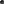 2.  Odpowiedzialność Wykonawcy.Wykonawca, od dnia protokolarnego przejęcia terenu robót, ponosi wszelką odpowiedzialność wobec Zamawiającego i osób trzecich za szkody powstałe w związku z realizacją zamówienia.Wykonawca jest odpowiedzialny za ochronę środowiska na terenie robót i w jego otoczeniu i odpowiada za wszelkie szkody powstałe z tego tytułu. Zapis należy rozumieć, jako odpowiedzialność deliktową zgodnie z kodeksem cywilnym.Wykonawca zobowiązuje się zwolnić Zamawiającego oraz powziąć odpowiedzialność za zobowiązania prywatnoprawne oraz publicznoprawne, które mogą obciążać Zamawiającego z powodu naruszenia przez Wykonawcę przepisów z zakresu ochrony środowiska naturalnego, a gdyby zwolnienie Zamawiającego z ww. zobowiązania nie było możliwe, Wykonawca zobowiązuje się pokryć wszelkie finansowe skutki, jakie wynikną dla Zamawiającego z naruszeń przepisów z zakresu ochrony środowiska w związku z działaniem lub zaniechaniem Wykonawcy.§ 17.TEREN BUDOWYWykonawca zobowiązuje się do umożliwienia wstępu na teren budowy osobom, do których należy wykonywanie zadań określonych ustawą Prawo budowlane oraz udostępnienia im danych i informacji wymaganych tą ustawą, a także innym pracownikom, których wskaże Zamawiający w okresie realizacji przedmiotu umowy.§ 18.NADZÓR INWESTORSKIZamawiający wyznacza do pełnienia nadzoru inwestorskiego:Osoby wskazane w ust. 1 działać będą w granicach umocowania określonego w ustawie Prawo budowlane.                                                                                               Zamawiający zastrzega sobie prawo zmiany osób wskazanych w ust. 1. Zmiana ta winna być dokonana wpisem do dziennika budowy, jeżeli obowiązek jego prowadzenia wynika z obowiązujących przepisów i nie wymaga aneksu do niniejszej umowy.§ 19.PERSONEL WYKONAWCYWykonawca zobowiązany jest zapewnić wykonanie i kierowanie robotami objętymi umową przez osoby posiadające stosowne kwalifikacje zawodowe i uprawnienia budowlane.                                                                                               Wykonawca zobowiązuje się skierować do kierowania budową i do kierowania robotami personel wskazany przez Wykonawcę w ofercie Wykonawcy we wszystkich specjalnościach wymaganych do realizacji przedmiotu umowy a także obsługę geodezyjną oraz osobę odpowiedzialną za rozliczenie kontraktu. Zmiana którejkolwiek z osób, o których mowa w zdaniu poprzednim w trakcie realizacji przedmiotu umowy, musi być uzasadniona przez Wykonawcę na piśmie i wymaga pisemnego zaakceptowania przez Zamawiającego. Zamawiający zaakceptuje taką zmianę w terminie do 7 dni od daty przedłożenia propozycji i wyłącznie wtedy, gdy kwalifikacje i doświadczenie wskazanych osób będą takie same lub wyższe od kwalifikacji i doświadczenia wymaganego postanowieniami specyfikacji warunków zamówienia.Zaakceptowana przez Zamawiającego zmiana osoby, o której mowa w ust. 2, winna być dokonana wpisem do dziennika budowy, jeżeli obowiązek jego prowadzenia wynika z obowiązujących przepisów i nie wymaga aneksu do niniejszej umowy. Skierowanie, bez akceptacji Zamawiającego, do kierowania robotami innych osób, niż wskazane w Ofercie Wykonawcy, stanowi podstawę do odstąpienia od umowy przez Zamawiającego z winy Wykonawcy.Kierownik budowy – kierownik robót mostowych ma być w pełni dyspozycyjny w trakcie wykonywania robót, w związku z powyższym wyklucza się możliwość pełnienia równocześnie funkcji kierownika budowy lub kierownika robót na innym zadaniu realizowanym przez Powiat Ostrołęcki.Wykonawca ustanawia: Osoby wskazane w ust. 6, będą działać w granicach umocowania określonego 
w ustawie Prawo budowlane a także posiadać doświadczenie określone w warunkach przetargu.Zamawiający ma prawo wnioskować o zmianę osoby wskazanej w ust. 6, w przypadku nienależytego wykonywania przez tę osobę swoich obowiązków.Wykonawca zabezpieczy potencjał ludzki, w zakresie niezbędnym do prawidłowego wykonania robót, a także zapewni specjalistyczne kierownictwo przy montażu maszyn i urządzeń potrzebnych do wykonywania robót.Wykonawca zobowiązuje się, że osoby wykonujące czynności polegające na wykonywaniu robót budowlanych w zakresie realizacji umowy (wykonanie robót asfaltowych; robót ziemnych; robót zbrojarskich; robót betoniarskich; robót instalacyjno-sanitarnych; robót brukarskich; robót elektrycznych i elektroenergetycznych; robót telekomunikacyjnych; robót palowych, a także czynności związane z rozliczeniem kontraktu) w ilości osób niezbędnych do wykonania robót w okresie realizacji umowy zatrudnione będą na podstawie umowy o pracę w rozumieniu przepisów art. 22 § 1 ustawy z dnia 26 czerwca 1974 r. Kodeks pracy (t.j. Dz. U. z 2022 r. poz. 1510 ze zm.).W każdym miejscu umowy, w którym mowa o zatrudnieniu personelu przez Podwykonawcę oraz zobowiązań wiążących się z tym zatrudnieniem, strony rozumieją również dalszych Podwykonawców.Każdorazowo na żądanie Zamawiającego, w terminie wskazanym w wezwaniu nie krótszym niż 3 dni robocze, Wykonawca zobowiązuje się przedłożyć oświadczenie w celu potwierdzenia spełnienia wymogu zatrudnienia na podstawie umowy o pracę przez Wykonawcę lub Podwykonawcę osób wykonujących wskazane przez Zamawiającego w dokumentach zamówienia czynności w zakresie realizacji zamówienia. Oświadczenie, o którym mowa wyżej powinno zawierać w szczególności:dokładne określenie podmiotu składającego oświadczenie, datę złożenia oświadczenia, wskazanie, że objęte wezwaniem czynności wykonują osoby zatrudnione na podstawie umowy o pracę wraz ze wskazaniem liczby tych osób, rodzaju umowy o pracę i wymiaru etatu, podpis osoby uprawnionej do złożenia oświadczenia w imieniu Wykonawcy lub podwykonawcy.Nieprzedłożenie przez Wykonawcę oświadczenia o zawartych przez Wykonawcę lub Podwykonawcę z pracownikami świadczącymi pracę na podstawie umowy o pracę w terminie wskazanym przez Zamawiającego będzie traktowane, jako niespełnienie wymagania zatrudniania pracowników, o którym mowa w art. 438 ust. 2 pkt 2 ustawy Prawo zamówień publicznych i określonych w SWZ.§ 20.PODWYKONAWCYWykonawca, Podwykonawca lub dalszy Podwykonawca zamówienia na roboty budowlane zamierzający zawrzeć umowę o podwykonawstwo, której przedmiotem są roboty budowlane, jest zobowiązany do przedłożenia Zamawiającemu projektu tej umowy, zawartej umowy, wraz ze szczegółowym harmonogramem rzeczowo-finansowym wykonania powierzonego zakresu robót, uwzględniającym terminy wykonania poszczególnych prac przez Podwykonawców oraz należności przysługujące z tego tytułu, przy czym Podwykonawca lub dalszy Podwykonawca jest zobowiązany dołączyć zgodę Wykonawcy na zawarcie umowy o podwykonawstwo o treści zgodnej z projektem umowy.                                                                                                                       Umowa z Podwykonawcą musi zawierać:      zakres robót zleconych Podwykonawcy,                                                                         kwotę wynagrodzenia za roboty, jednak wskazana kwota nie może być wyższa niż wartość tego zakresu robót wynikająca z oferty Wykonawcy,                                        termin wykonania powierzonego zakresu robót,                                                              postanowienia dotyczące wysokości kar umownych, jednak nie większe niż wynikające z § 28 niniejszej umowy. Termin zapłaty wynagrodzenia Podwykonawcy lub dalszemu Podwykonawcy przewidziany w umowie o podwykonawstwo nie może być dłuższy niż 30 dni od dnia doręczenia Wykonawcy, Podwykonawcy lub dalszemu Podwykonawcy faktury lub rachunku, potwierdzających wykonanie zleconej Podwykonawcy lub dalszemu Podwykonawcy dostawy, usługi lub roboty budowlanej.                                    Zamawiający w terminie 14 dni od dnia przedłożenia mu projektu umowy, o której mowa w ust. 2 zgłasza w formie pisemnej zastrzeżenia do projektu umowy o podwykonawstwo, której przedmiotem są roboty budowlane, jeżeli:nie spełnia ona wymagań określonych w dokumentach zamówienia,                                                                   przewiduje termin zapłaty wynagrodzenia dłuższy niż określony w ust 3.zawiera ona postanowienia niezgodne z art. 463 ustawy Pzp tj. postanowienia kształtujące prawa i obowiązki podwykonawcy, w zakresie kar umownych oraz postanowień dotyczących warunków wypłaty wynagrodzenia, w sposób dla niego mniej korzystny niż prawa i obowiązki Wykonawcy, ukształtowane postanowieniami umowy zawartej między Zamawiającym a Wykonawcą.Niezgłoszenie w formie pisemnej zastrzeżeń do przedłożonego projektu umowy 
o podwykonawstwo, której przedmiotem są roboty budowlane w terminie określonym w ust. 4, uważa się za akceptację projektu umowy przez Zamawiającego.Do zmian umowy o podwykonawstwo postanowienia ust 1÷5 stosuje się odpowiednio.Wykonawca, Podwykonawca lub dalszy Podwykonawca zamówienia na roboty budowlane przedkłada Zamawiającemu poświadczoną za zgodność z oryginałem kopię zawartej umowy o podwykonawstwo, której przedmiotem są roboty budowlane oraz jej zmian w terminie 7 dni od dnia jej zawarcia.                                            Zamawiający w terminie 14 dni od dnia przekazania mu umowy, o której mowa w ust. 7, oraz jej zmian zgłasza w formie pisemnej sprzeciw do umowy o podwykonawstwo, której przedmiotem są roboty budowlane, jeżeli:nie spełnia ona wymagań określonych w SWZ,przewiduje termin zapłaty wynagrodzenia dłuższy niż określony w ust 3.zawiera ona postanowienia niezgodne z art. 463 ustawy Pzp tj. postanowienia kształtujące prawa i obowiązki podwykonawcy, w zakresie kar umownych oraz postanowień dotyczących warunków wypłaty wynagrodzenia, w sposób dla niego mniej korzystny niż prawa i obowiązki Wykonawcy, ukształtowane postanowieniami umowy zawartej między Zamawiającym a Wykonawcą.Niezgłoszenie w formie pisemnej sprzeciwu do przedłożonej umowy, w terminie określonym w ust. 8, uważa się za akceptację umowy przez Zamawiającego.Wykonawca, Podwykonawca lub dalszy Podwykonawca zamówienia na roboty budowlane przedkłada Zamawiającemu poświadczoną za zgodność z oryginałem kopię zawartej umowy o podwykonawstwo, której przedmiotem są dostawy lub usługi w terminie 7 dni od dnia jej zawarcia, z wyłączeniem umów o podwykonawstwo o wartości mniejszej niż 0,5 % wartości umowy w sprawie zamówienia publicznego oraz umów o podwykonawstwo, których przedmiot został wskazany przez Zamawiającego w SWZ, jako niepodlegający niniejszemu obowiązkowi. Wyłączenie, o którym mowa w zdaniu pierwszym nie dotyczy umów o podwykonawstwo o wartości większej niż 50 000 zł. Powyższe zasady stosuje się odpowiednio do zmian umowy o podwykonawstwo, której przedmiotem są dostawy lub usługi.W przypadku, o którym mowa w ust. 10, jeżeli termin zapłaty wynagrodzenia jest dłuższy niż określony w ust. 3, Zamawiający informuje o tym Wykonawcę i wzywa go do doprowadzenia do zmiany tej umowy pod rygorem wystąpienia o zapłatę kary umownej.Wykonawca zobowiązany jest na żądanie Zamawiającego udzielić wszelkich informacji dotyczących Podwykonawcy w zakresie niezbędnym do potwierdzenia doświadczenia i kompetencji Podwykonawcy.W każdym przypadku korzystania ze świadczeń Podwykonawcy i dalszego Podwykonawcy, Wykonawca ponosi pełną odpowiedzialność za wykonanie zobowiązań przez Podwykonawcę, jak za własne działania lub zaniechania, niezależnie od osobistej odpowiedzialności Podwykonawcy i dalszego Podwykonawcy wobec Zamawiającego.Wszelkie zmiany umów, o których mowa w ust. 1 wymagają formy pisemnej i zgody Zamawiającego.§ 21.PRZEKAZANIE PLACU BUDOWYInspektor nadzoru przekaże Wykonawcy teren budowy nie później, niż w ciągu 14 dni roboczych od daty zawarcia niniejszej umowy. Zamawiający nie przekaże Wykonawcy terenu budowy do czasu przedłożenia dokumentów, o których mowa w § 7 ust. 2 oraz § 15 ust. 1 pkt 18) umowy. Teren budowy zostanie przekazany Wykonawcy nie później niż w terminie 14 dni roboczych od daty przekazania tych dokumentów. Jeżeli opóźnienie w przedłożeniu dokumentów nastąpi z przyczyn leżących po stronie Wykonawcy, późniejsze przekazanie terenu budowy przez Zamawiającego nie stanowi podstawy do zmiany terminu wykonania umowy lub zmiany terminów wynikających ze złożonego harmonogramu rzeczowo-finansowego.§ 22REALIZACJA PRZEDMIOTU UMOWY Realizacja przedmiotu Umowy.Wprowadzenie na plac budowy.Wprowadzenie Wykonawcy na plac budowy winno być poprzedzone:przekazaniem Wykonawcy dziennika budowy / robót budowlanych.wyznaczeniem Inspektorów nadzoru inwestorskiego.Wstrzymanie robót.Na pisemne polecenie Inspektora nadzoru inwestorskiego Wykonawca wstrzyma realizację robót w taki sposób i na taki okres, jaki Inspektor nadzoru inwestorskiego uzna za konieczny. Wykonawca odpowiednio zabezpieczy wykonane roboty zgodnie z wymaganiami Inspektora nadzoru inwestorskiego. Wszelkie koszty powstałe w związku ze wstrzymaniem robót ponosi Wykonawca.Jeżeli wstrzymanie realizacji robót nastąpiło z przyczyn leżących po stronie Zamawiającego, termin wykonania robót ulegnie przedłużeniu o okres wstrzymania robót lub o okres uzgodniony pomiędzy stronami.Uzyskanie decyzji o pozwoleniu na użytkowanie.Zakończenie robót budowlanych kierownik budowy stwierdza wpisem do dziennika budowy.Inspektor nadzoru inwestorskiego po otrzymaniu informacji o dokonanym wpisie, o którym mowa w ust. 1 pkt 3) lit. a) w przypadku zgodności dokonanego wpisu ze stanem faktycznym, potwierdza zakończenie robót budowlanych wpisem do dziennika budowy.Zamawiający udzieli pełnomocnictwa osobie wskazanej przez Wykonawcę, do działania w imieniu Zamawiającego w celu uzyskania ostatecznej decyzji o pozwoleniu na użytkowanie.Wykonawca jest zobowiązany do niezwłocznego przekazywania do wiadomości Zamawiającego każdego wysyłanego i otrzymanego dokumentu związanego z uzyskiwaniem decyzji o pozwoleniu na użytkowanie.Komplet oryginałów dokumentów, o których mowa w ust. 1 pkt 3) lit. d), Wykonawca przekaże Zamawiającemu najpóźniej w dniu odbioru końcowego przedmiotu Umowy. Termin zakończenia.Po wykonaniu przedmiotu umowy Wykonawca dokona pisemnego zawiadomienia Zamawiającego o wykonaniu przedmiotu umowy oraz o osiągnieciu gotowości do odbioru końcowego przedmiotu umowy.Zamawiający wyznaczy termin odbioru końcowego i przedmiotu umowy w ciągu 15 dni od dnia otrzymania zawiadomienia, o którym mowa w ust. 2 pkt 1. Wykonawca zobowiązany jest zawiadomić o terminie odbioru podwykonawców, przy których pomocy wykonał przedmiot umowy.Terminem zakończenia przedmiotu umowy będzie dzień otrzymania zawiadomienia, o którym mowa w ust. 2 pkt 1, jeżeli w wyniku powyższego zawiadomienia zostanie dokonany odbiór końcowy przedmiotu umowy zgodnie z warunkami umowy.Jeżeli Wykonawca nie wykona przedmiotu umowy w terminie określonym w umowie, Zamawiającemu przysługiwać będzie prawo naliczania kar umownych za każdy dzień zwłoki w wysokości określonej w umowie.§ 23.DOKUMENTY NIEZBĘDNE DO ZAKOŃCZENIA ROBÓT I ZAKOŃCZENIA REALIZACJI PRZEDMIOTU UMOWYWykonawca do zakończenia robót jest zobowiązany do:Przygotowania dokumentów niezbędnych do końcowego odbioru infrastruktury technicznej przez właścicieli/zarządców sieci i sporządzenie protokołu odbioru tych urządzeń.Wykonania dokumentacji powykonawczej przedmiotu umowy, w tym naniesienia zmian nieodstępujących w sposób istotny od zatwierdzonego projektu lub warunków pozwolenia na budowę, dokonanych podczas wykonywania robót. Jeżeli w trakcie realizacji inwestycji wprowadzono zmiany do projektu stałej organizacji ruchu (np. poszerzono lub wybudowano dodatkowe zjazdy), Wykonawca jest zobowiązany do ich uwzględnienia (naniesienia) w dokumentacji powykonawczej.Sporządzenia geodezyjnej inwentaryzacji powykonawczej - dokumentacja geodezyjno-kartograficzna powinna być sporządzona w sposób zawierający dane umożliwiające wniesienie zmian na mapę zasadniczą, do ewidencji gruntów i budynków oraz do ewidencji uzbrojenia terenu w tym wykaz zmian gruntowych. Wykonawca przekaże Zamawiającemu geodezyjną inwentaryzację powykonawczą w skali 1:500 oraz wykaz zmian gruntowych zarejestrowane w PODGiK w wersji papierowej - 4 egzemplarze oraz w wersji elektronicznej wektorowej rozwarstwionej w formacie .dwg, .dxf, .shp. Wszelkie odstępstwa od formatów należy uzgodnić z Zamawiającym.Sporządzenia dokumentacji powykonawczej, niezbędnej do dokonania odbioru końcowego. tj. protokoły, certyfikaty, deklaracje zgodności, świadectwa, jakości, atesty, recepty, wyniki badań laboratoryjnych, oświadczenia dotyczące dopuszczenia wyrobów do stosowania w budownictwie i inne niezbędne dokumenty potwierdzające, jakość wbudowanych materiałów i wykonanych robót, protokoły odbioru infrastruktury technicznej, protokoły wykonania przyłączy, protokół wprowadzenia stałej organizacji ruchu, opinię technologiczną, inwentaryzację geodezyjną powykonawczą oraz wykaz zmian gruntowych zarejestrowane w PODGiK (w zakresie obiektów budowlanych i sieci uzbrojenia terenu), oświadczenie Kierownika budowy, kopie rysunków wchodzących w skład zatwierdzonego projektu budowlanego z naniesionymi zmianami dokonanymi w trakcie realizacji robót poświadczonymi przez Inspektora nadzoru, projektanta i kierownika budowy (w przypadku zmian nieodstępujących w sposób istotny od zatwierdzonego projektu lub warunków pozwolenia na budowę), protokoły odbioru sieci, protokoły odbioru spisany pomiędzy Inspektorem nadzoru, Wykonawcą robót i właścicielem odbiornika wód opadowych, mówiący o zgodzie właściciela cieku na przyjęcie wód opadowych z drogi, protokoły przyłączy, itp.). Wykonawca jest zobowiązany do przekazania odrębnego zbioru zawierającego wszystkie kopie dokumentów niezbędnych do złożenia wniosku o użytkowanie wraz z jego użytkowaniem.Przekazania podpisanego oświadczenia osoby wykonującej samodzielne funkcje w dziedzinie geodezji i kartografii oraz posiadającej odpowiednie uprawnienia zawodowe o zgodności usytuowania obiektu budowlanego z projektem zagospodarowania działki lub terenu lub odstępstwach od tego projektu.Przekazania oświadczeń, o których mowa w art. 57 ust. 1 pkt. 2 oraz pkt. 3 ustawy Prawo budowlane.Wykonawca do zakończenia realizacji przedmiotu umowy jest zobowiązany do przekazania ostatecznej decyzji o pozwoleniu na użytkowanie obiektu budowlanego będącego przedmiotem umowy.§ 24.ZASADY ODBIORU ROBÓTOdbiory robót i rozliczenia.Odbiory robót zanikających i ulegających zakryciu, dokonywane będą w terminie do 3 dni od dnia zgłoszenia w formie zapisu w dzienniku budowy przez Inspektora nadzoru inwestorskiego, po przedłożeniu przez Wykonawcę dokumentów wymaganych SST umożliwiających ocenę jakości wykonanych robót. W przypadku, gdy z przyczyn leżących po stronie Wykonawcy nie dokonano odbioru robót ulegających zakryciu, Zamawiający może nakazać Wykonawcy - na jego koszt - odkrycie lub też wykonanie otworów we wskazanych częściach robót, które nie zostały odebrane.Odbiory robót będą dokonywane na podstawie protokołów odbioru częściowego robót oraz protokołu odbioru końcowego realizacji przedmiotu umowy. Odbiory częściowe robót będą się odbywały nie częściej niż raz w miesiącu oraz na kwotę nie mniejszą niż 1 000 000,00 złotych brutto na wniosek Wykonawcy.Wykonawca przekaże Zamawiającemu wzory protokołu odbioru częściowego robót, oraz innych druków, które Wykonawca zobowiązuje się stosować w trakcie realizacji umowy celem ich akceptacji .Załącznikiem do protokołu odbioru częściowego robót będzie tabela rozliczeniowa robót. Tabela rozliczeniowa robót powinna być spójna z harmonogramem rzeczowo-finansowym. Tabelę rozliczeniową, uzupełnioną o poszczególne elementy rozliczeniowe, Wykonawca winien uzgodnić z Inspektorem nadzoru inwestorskiego oraz Zamawiającym.Dla poszczególnych elementów rozliczeniowych z tabeli rozliczeniowej robót Wykonawca będzie dokonywał zgłoszenia należnej jego zdaniem płatności do akceptacji przez Inspektora nadzoru inwestorskiego, wg wzoru przekazanego przez Wykonawcę. Do zgłoszenia płatności Wykonawca załączy wszystkie wymagane dokumenty potwierdzające zgodność wykonanych robót z dokumentacją projektową i przepisami tj. zatwierdzenie materiału, deklaracje zgodności, atesty, wyniki badań, szkice geodezyjne, kserokopie wpisów w dzienniku budowy potwierdzające odbiory robót zanikających i ulegających zakryciu i inne.Do końca każdego miesiąca Wykonawca przekaże Inspektorowi nadzoru inwestorskiego protokół odbioru częściowego robót wraz z tabelą rozliczeniową robót oraz zgłoszenia płatności do akceptacji. Wymienione dokumenty rozliczeniowe winny być podpisane odpowiednio przez kierownika budowy oraz kierowników robót.Odbiory częściowe oraz odbiór końcowy przedmiotu umowy dokonywane będą komisyjnie. Przedmiotem odbioru końcowego może być tylko całkowicie zrealizowany przedmiot umowy, w tym m.in.: wykonanie robót budowlanych, uzyskanie ostatecznego pozwolenia na użytkowanie, wprowadzenie „stałej" organizacji ruchu.Najpóźniej w dniu odbioru końcowego przedmiotu umowy, Wykonawca przekaże Zamawiającemu dokumentację powykonawczą wraz z oświadczeniem kierownika budowy, kierowników robót oraz Inspektorów nadzoru inwestorskiego, iż jest ona kompletna.Dokumentacja powykonawcza powinna zawierać m.in. projekt budowlany i wykonawczy, projekty organizacji ruchu, specyfikacje techniczne wykonania i odbioru robót budowlanych, dziennik budowy, protokoły odbiorów częściowych, w miarę potrzeby rysunki i opisy służące realizacji obiektu, operaty geodezyjne, właściwe oświadczenia kierownika budowy, protokoły badań i sprawdzeń, potwierdzenie odbioru wykonanych przyłączy, certyfikaty, deklaracje zgodności, świadectwa jakości, atesty, recepty, wyniki badań laboratoryjnych, oświadczenia dotyczące dopuszczenia wyrobów do stosowania w budownictwie i inne niezbędne dokumenty potwierdzające jakość wbudowanych materiałów i wykonanych robót, protokoły odbioru infrastruktury technicznej, kopie rysunków wchodzących w skład zatwierdzonego projektu budowlanego z naniesionymi zmianami dokonanymi w trakcie realizacji robót poświadczonymi przez Inspektora nadzoru, projektanta i kierownika budowy. Wszystkie dokumenty wchodzące w skład dokumentacji powykonawczej należy ostemplować pieczątką: „DOKUMENTACJA POWYKONAWCZA” i podpisać przez kierownika budowy i Inspektora nadzoru inwestorskiego. Dokumentację powykonawczą należy przygotować w wersji papierowej - 2 egz. i w wersji elektronicznej - 2 egz. Dokumentacja w wersji elektronicznej winna być spójna z wersją papierową.Z odbioru końcowego przedmiotu Umowy zostanie sporządzony protokół zawierający wszelkie ustalenia dokonane w czasie odbioru.Jeżeli w toku czynności odbioru końcowego zostaną stwierdzone wady, Zamawiający przerwie czynności odbioru końcowego i wyznaczy termin usunięcia wad. Data stwierdzenia usunięcia wad jest terminem wznowienia czynności komisji odbioru końcowego realizacji przedmiotu umowy.Jeżeli Wykonawca w ustalonym terminie nie usunie wad lub nie przystąpi do ich usuwania w terminie 7 dni od daty ich zgłoszenia, Zamawiający ma prawo do zlecenia usunięcia wad Wykonawcy zastępczemu na koszt i ryzyko Wykonawcy. O wykonaniu zastępczym Zamawiający poinformuje Wykonawcę na piśmie, przesyłając mu kopie dokumentów potwierdzających poniesione koszty wraz z protokołem wykonania robót zgłoszonych, podpisanym przez wykonawcę zastępczego oraz Zamawiającego. Koszty wykonania zastępczego potrącane będą z wynagrodzenia Wykonawcy.§ 25.GWARANCJA I RĘKOJMIA ZA WADYWykonawca udziela Zamawiającemu gwarancji jakości na wykonane roboty budowlane i wbudowane materiały oraz zamontowane urządzenia wraz z ich nieodpłatną, bieżącą konserwacją na okres wskazany w ofercie, tj. na ………….. miesięcy.Termin udzielonej gwarancji oraz rękojmi za wady fizyczne biegnie od dnia podpisania protokołu odbioru końcowego.Powyższa gwarancja nie obejmuje następujących minimalnych okresów gwarancyjnych:dla poziomego oznakowania grubowarstwowego, oznakowania taśmami oraz punktowymi elementami odblaskowymi gwarancja wynosi 36 miesięcy.w przypadku słupów znaków drogowych pionowych ostrzegawczych, zakazu, nakazu i informacyjnych o standardowych wymiarach oraz w przypadku elementów służących do zamocowania znaków do innych obiektów lub konstrukcji gwarancja może być wydana dla partii dostawy i wynosi 60 miesięcy.Wykonawca ponosi odpowiedzialność z tytułu gwarancji za wady zmniejszające wartość użytkową, techniczną i estetyczną przedmiotu gwarancji. Wykonawca jest zobowiązany do naprawy lub wymiany elementów objętych gwarancją w celu przywrócenia wartości użytkowej, technicznej lub estetycznej przedmiotu umowy. Niezależnie od uprawnień z tytułu gwarancji Wykonawca udziela rękojmi za wady fizyczne na wykonane prace budowlane i montażowe oraz zamontowane materiały i urządzenia i zobowiązuje się do usunięcia wad fizycznych, jeżeli wady te ujawnią się w ciągu terminu określonego rękojmią (poprzez ich naprawę lub wymianę). Okres rękojmi równy jest okresowi gwarancji wskazanemu w ustępie 1.Zamawiający może wykonywać uprawnienia z tytułu rękojmi za wady fizyczne, niezależnie od uprawnień wynikających z gwarancji. W przypadku wystąpienia wad fizycznych (objętych rękojmią za wady fizyczne) lub wad jakościowych (objętych gwarancją) Wykonawca zobowiązany jest do ich usunięcia w terminie 7 dni, licząc od dnia powiadomienia go o wadzie, w ramach wynagrodzenia, o którym mowa w § 9 ust. 1 umowy. W przypadku, gdy usunięcie wady nie jest możliwe w terminie wskazanym w ust. 7. ze względów technologicznych lub atmosferycznych, usunięcie wady powinno być wykonane w innym terminie wyznaczonym przez Zamawiającego. Wykonawca jest zobowiązany udowodnić Zamawiającemu, w szczególności przedstawiając stosowne opinie techniczne lub ekspertyzy techniczne, że usunięcie wady nie jest możliwe w terminie wskazanym w zdaniu pierwszym. Jeżeli Wykonawca nie usunie wad w terminie określonym w ust. 7 lub 8, Zamawiający może zlecić usunięcie ich stronie trzeciej na koszt i ryzyko Wykonawcy, na co wyraża on zgodę. Zamawiający obciąży Wykonawcę kosztami wykonania zastępczego, o którym mowa w ust. 9. O wykonaniu zastępczym Zamawiający poinformuje Wykonawcę na piśmie, przesyłając mu kopie dokumentów potwierdzających poniesione koszty wraz z protokołem wykonania robót zgłoszonych w ramach gwarancji, podpisanym przez Wykonawcę zastępczego oraz Zamawiającego. Koszty wykonania zastępczego potrącane będą z kwoty będącej zabezpieczeniem z tytułu rękojmi. W przypadku, gdy koszty zastępczego usunięcia wad przekroczą kwotę zabezpieczenia z tytułu rękojmi, Wykonawca robót zobowiązany jest do zwrotu Zamawiającemu poniesionych kosztów.W szczególnych przypadkach, gdy wada stanowi zagrożenie dla życia lub zdrowia ludzi lub szkodą bardzo dużych rozmiarach, jak również wad zagrażających bezpieczeństwu ruchu bądź też innych, Wykonawca zobowiązany jest do niezwłocznego zabezpieczenia miejsca awarii w celu usunięcia zagrożeń lub niedopuszczenia do powiększenia się szkody. Powiadomienie o wystąpieniu wady Zamawiający zgłasza Wykonawcy elektronicznie, na adres e-mail wskazany do kontaktu. W przypadku nieusunięcia wad we wskazanym terminie, Zamawiający może usunąć wady na koszt i ryzyko Wykonawcy, na co wyraża on zgodę.  Termin gwarancji ulega przedłużeniu o czas usunięcia wady, jeżeli powiadomienie o wystąpieniu wady nastąpiło jeszcze w czasie trwania gwarancji. Wykonawca odpowiada z tytułu rękojmi za wady fizyczne, jeżeli wada fizyczna zostanie stwierdzona przed upływem okresu równego okresowi wskazanemu w ust. 1 (okres udzielonej gwarancji jakości) (rozszerzenie uprawnień Zamawiającego na podstawie art. 558 § 1 Kodeksu cywilnego).W okresie gwarancji Wykonawca jest zobowiązany względem Zamawiającego za naprawienie wszelkich wad i usterek z wyłączeniem:wad lub usterek wynikających z normalnego zużycia,wad lub usterek wynikających z użytkowania przedmiotu umowy, niezgodnie z zalecaniami producenta,wad lub usterek wynikających z aktów wandalizmu, zjawisk atmosferycznych lub innych zdarzeń losowych.W okresie rękojmi i gwarancji jakości Wykonawca zobowiązany jest do pisemnego zawiadomienia Zamawiającego w terminie 7 dni o: zmianie siedziby lub nazwy Wykonawcy i danych teleadresowych,wszczęciu postępowania upadłościowego,ogłoszeniu swojej likwidacji,zawieszeniu działalności.Przegląd gwarancyjnyNie później niż 5 miesięcy przed terminem upływu gwarancji, Zamawiający wraz z Wykonawcą przeprowadzi przegląd przedmiotu umowy polegający na ocenie stanu technicznego zrealizowanej inwestycji. Usunięcie stwierdzonych wad winno nastąpić do końca okresu gwarancyjnego.W celu dokonania odbioru związanego z upływem terminu gwarancji, (odbiór w okresie gwarancji) Zamawiający powoła komisję w skład, której oprócz przedstawicieli Zamawiającego wejdą przedstawiciele nadzoru inwestorskiego. W celu zapewnienia udziału przedstawicieli Wykonawcy w pracach komisji, Zamawiający zobowiązuje się zawiadomić Wykonawcę o planowanym terminie odbioru związanego z upływem terminu gwarancji. Wykonawca o terminie odbioru powinien być powiadomiony, co najmniej na 7 dni przed planowanym terminem przeglądu. Nieobecność przedstawicieli Wykonawcy nie ma wpływu na przeprowadzenie odbioru związanego z upływem terminu gwarancji oraz sporządzenie stosownego protokołu.W przypadku stwierdzenia wad w zrealizowanym przedmiocie umowy Zamawiający doręczy Wykonawcy kopię protokołu oraz wezwie Wykonawcę do usunięcia stwierdzonych wad, wyznaczając termin ich usunięcia. Termin na usunięcie wad nie może być krótszy niż 7 dni licząc od dnia otrzymania wezwania do ich usunięcia z zastrzeżeniem ust. 18 pkt 2).Jeżeli Wykonawca nie usunie wad ujawnionych w okresie gwarancji w terminie wyznaczonym przez Zamawiającego, Zamawiający ma prawo zlecić ich usunięcie Wykonawcy zastępczemu na koszt i ryzyko Wykonawcy. O wykonaniu zastępczym Zamawiający poinformuje Wykonawcę na piśmie, przesyłając mu kopie dokumentów potwierdzających poniesione koszty wraz z protokołem wykonania robót zgłoszonych w ramach gwarancji, podpisanym przez Wykonawcę zastępczego oraz Zamawiającego. Koszty wykonania zastępczego potrącane będą z kwoty będącej zabezpieczeniem z tytułu rękojmi. W przypadku, gdy koszty zastępczego usunięcia wad stwierdzonych podczas przeglądów w okresie gwarancji przekroczą kwotę zabezpieczenia z tytułu gwarancji, Wykonawca robót zobowiązany jest do zwrotu Zamawiającemu poniesionych kosztów.W okresie gwarancji dla robót budowlanych Wykonawca jest zobowiązany do uczestnictwa w corocznych przeglądach mających na celu ujawnienie wad i usterek w wykonanym przedmiocie zamówienia. Przeglądy będą zwoływane minimum raz w roku przez Zamawiającego.Zamawiający może dochodzić roszczeń z tytułu gwarancji także po terminie określonym w ust. 1 jeżeli zgłosił Wykonawcy wadę/usterkę przed upływem terminu gwarancji, a Wykonawca wady tej nie usunął.W okresie wykonywania prac oraz w trakcie okresu gwarancji Wykonawca zobowiązany jest do wyrażenia, w terminie 7 dni od otrzymania pisma Zamawiającego, stanowiska w sprawie przesyłanych przez Zamawiającego wniosków dot. lokalizacji obiektów budowlanych, urządzeń niezwiązanych z potrzebami zarządzania drogami lub potrzebami ruchu drogowego, reklam oraz remontu lub przebudowy infrastruktury istniejącej w pasie drogowym dróg powiatowych wnioskowanych odpowiednio w trybie 39 ust. 3 i art. 38 ust. 2 ustawy z dnia 21 marca 1985 r. o drogach publicznych. Brak zajęcia stanowiska przez Wykonawcę w ww. terminie uznaje się za wyrażenie przez Wykonawcę zgody na wykonanie tych prac bez utraty gwarancji na wykonane przez Wykonawcę roboty.Wykonawca wyraża zgodę na wykonywanie w zieleni przydrożnej/trawnikach/elementach nieutwardzonych pasa drogowego drogi powiatowej, w okresie trwania gwarancji, prac związanych z umieszczeniem urządzeń/obiektów budowlanych/reklam oraz remontu lub przebudowy istniejącej infrastruktury. Wykonanie ww. prac nie powoduje utraty gwarancji  przez Zamawiającego.§ 26.ZABEZPIECZENIE NALEŻYTEGO WYKONANIA UMOWYZabezpieczenie należytego wykonania umowy służy pokryciu roszczeń z tytułu niewykonania lub nienależytego wykonania umowy, w tym należności z tytułu kar umownych.Wykonawca zobowiązany jest do wniesienia całości zabezpieczenia należytego wykonania umowy w wysokości 3% wynagrodzenia brutto, o którym mowa w § 9 ust. 1 umowy, tj. kwotę: ……….. zł  (słownie: ………………………………………………………………)na pełny okres jego ważności najpóźniej w dniu podpisania umowy z zastrzeżeniem art. 452 ust. 8 ustawy Pzp.Zabezpieczenie może być wniesione:w pieniądzu na rachunek bankowy nr 66 8922 0009 0000 5223 2000 0020,poręczeniach bankowych lub poręczeniach spółdzielczej kasy oszczędnościowo-kredytowej z tym, że zobowiązanie kasy jest zawsze zobowiązaniem pieniężnym,gwarancjach bankowych,gwarancjach ubezpieczeniowych,poręczeniach udzielanych przez podmioty, o których mowa w art. 6b ust. 5 pkt 2 ustawy z dnia 9 listopada 2000 r. o utworzeniu Polskiej Agencji Rozwoju Przedsiębiorczości.Zamawiający nie dopuszcza możliwości wnoszenia zabezpieczenia należytego wykonania umowy w innych formach niż wskazane w ust 3.Zabezpieczenie należytego wykonania umowy w formie gwarancji bankowej lub ubezpieczeniowej powinno być w szczególności zaopatrzone w klauzulę, że gwarant zobowiązuje się nieodwołalnie dokonać wpłaty do wysokości sumy gwarancyjnej na pierwsze pisemne żądanie Zamawiającego — bezwarunkowo i bezzwłocznie.Treść składanych poręczeń lub gwarancji wymaga akceptacji Zamawiającego przed zawarciem umowy — w tym celu wzór poręczenia/gwarancji Wykonawca powinien dostarczyć Zamawiającemu w terminie 7 dni od daty otrzymania zawiadomienia o wyborze jego oferty, jako najkorzystniejszej.W przypadku nie zaakceptowania przez Zamawiającego wzoru poręczenia/gwarancji Wykonawca zobowiązany jest do przedstawienia nowego poręczenia/gwarancji lub wniesienia zabezpieczenia w pieniądzu najpóźniej w dniu wyznaczonym przez Zamawiającego, jako dzień zawarcia umowy.Zabezpieczenie należytego wykonania umowy w wymaganej wysokości, składane w formie poręczenia, gwarancji bankowej lub gwarancji ubezpieczeniowej winno zachować ważność 30 dni od umownej daty realizacji przedmiotu umowy, o której mowa w § 6 umowy. Natomiast 30% zabezpieczenia należytego wykonania umowy przeznaczone na okres rękojmi za wady zachowa ważność 15 dni od daty upływu okresu rękojmi.W przypadku wykonania przedmiotu umowy zgodnie z postawionymi w niej warunkami, Wykonawcy zostanie zwrócone 70% zabezpieczenia należytego wykonania umowy w ciągu 30 dni od dnia akceptacji protokołu odbioru końcowego realizacji przedmiotu umowy bez wad. Pozostałe 30% zabezpieczenia posłuży zabezpieczeniu roszczeń z tytułu rękojmi i zostanie zwrócone nie później niż w terminie 15 dni po upływie okresu rękojmi.W przypadku, kiedy zabezpieczenie należytego wykonania umowy zostało wniesione w postaci środków pieniężnych, na 7 dni przed upływem terminu zwrotu zabezpieczenia należytego wykonania umowy, Wykonawca zobowiązany jest poinformować Zamawiającego w formie pisemnej o numerze rachunku bankowego, na który ma być dokonany zwrot środków pieniężnych.Jeżeli w toku realizacji umowy ulegnie zmianie termin wykonania umowy określony w § 6 Wykonawca zobowiązany jest uaktualnić wniesione zabezpieczenie na dzień podpisania aneksu.§ 27.UBEZPIECZENIEWykonawca zobowiązany jest do zawarcia na własny koszt odpowiednich umów ubezpieczenia z tytułu szkód, które mogą zaistnieć w związku z określonymi zdarzeniami losowymi oraz od odpowiedzialności cywilnej na czas realizacji robót, w tym czystych strat finansowych objętych niniejszą umową. Wykonawca jest zobowiązany do utrzymywania takiego ubezpieczenia przez cały okres obowiązywania umowy.Ubezpieczeniu podlegają w szczególności:roboty objęte umową, urządzenia oraz wszelkie mienie ruchome związane bezpośrednio                                    z wykonawstwem robót,odpowiedzialność cywilna za szkody oraz następstwa nieszczęśliwych wypadków dotyczące pracowników i osób trzecich, a powstałe w związku z prowadzonymi robotami, w tym również ruchem pojazdów mechanicznych.Wykonawca ponosi pełną odpowiedzialność za szkody powstałe przy wykonywaniu przedmiotu umowy, odpowiada także w pełnym zakresie za wszelkie działania podwykonawców i innych osób działających   w jego imieniu, jak za działania własne.Obowiązki Wykonawcy związane z przedkładaniem dowodów zawarcia ubezpieczenia zostały określone w § 6 ust. 4 umowy. Niedopełnienie tych obowiązków będzie skutkowało naliczeniem kar umownych, o których mowa w § 28 ust. 1 pkt 5) umowy.§ 28.KARY UMOWNEWykonawca zapłaci Zamawiającemu kary umowne:za nieterminowe rozpoczęcie robót budowlanych – 5 000 zł za każdy dzień zwłoki z przyczyn leżących po stronie Wykonawcy,za spowodowanie przerwy w realizacji robót z przyczyn zależnych od Wykonawcy, dłuższej niż 5 dni roboczych w wysokości 0,05% wynagrodzenia umownego brutto, za każdy dzień przerwy, nie uwzględniając terminu wskazanego w § 6 ust. 3,za zwłokę w realizacji przedmiotu umowy w wysokości 0,05% wynagrodzenia umownego brutto, określonego w § 9 ust. 1 za każdy dzień kalendarzowy zwłoki z przyczyn leżących po stronie Wykonawcy od dnia następnego od ustalonego jako termin zakończenia robót budowlanych potwierdzonego wpisem w dzienniku budowy przez Inspektora nadzoru,za zwłokę w dostarczeniu nowego lub uaktualnionego zabezpieczenia należytego wykonania umowy, które wniesione zostało w innej formie niż pieniądz – w wysokości 0,01% wynagrodzenia umownego brutto określonego w § 9 ust. 1 za każdy dzień zwłoki liczony od upływu terminu wyznaczonego na dostarczenie, natomiast za brak złożenia – kwotę w wysokości 0,03% wynagrodzenia umownego brutto,za zwłokę w dostarczeniu dokumentów, o których mowa w § 6 ust. 4, § 7 ust. 2 umowy w wysokości 0,01% wynagrodzenia umownego brutto określonego w § 9 ust. 1 za każdy dzień zwłoki, za zwłokę w usunięciu wad stwierdzonych podczas odbioru końcowego oraz w okresie gwarancji i rękojmi, w wysokości 0,05% wynagrodzenia umownego brutto określonego w § 9 ust. 1, za każdy dzień zwłoki, za nieusprawiedliwioną nieobecność kierownika budowy lub uprawnionego kierownika robót na budowie, jeśli Zamawiający lub Inspektor Nadzoru Zamawiającego żądał takiej obecności i poinformował o tym Wykonawcę w trybie przewidzianym umową lub obecność była wymagana umową bez konieczności uprzedniego informowania – w wysokości 300 zł za każdy stwierdzony przypadek,za nieusprawiedliwioną nieobecność kierownika budowy lub uprawnionego kierownika robót na naradzie technicznej lub innego rodzaju spotkaniach, jeśli Zamawiający lub Inspektor Nadzoru Zamawiającego żądał takiej obecności i poinformował o tym Wykonawcę robót w trybie przewidzianym umową lub obecność była wymagana umową bez konieczności uprzedniego informowania – w wysokości 1 000 zł za każdy stwierdzony przypadek,z tytułu odstąpienia od umowy z przyczyn leżących po stronie Wykonawcy, 
w wysokości 20% wynagrodzenia umownego brutto określonego w § 9 ust. 1 umowy,z tytułu braku zapłaty wynagrodzenia należnego Podwykonawcom lub dalszym Podwykonawcom w wysokości 20% wynagrodzenia umownego brutto, należnego Podwykonawcom lub dalszym Podwykonawcom,z tytułu nieterminowej zapłaty wynagrodzenia należnego Podwykonawcom lub dalszym Podwykonawcom w wysokości 0,2% wynagrodzenia umownego brutto należnego Podwykonawcom lub dalszym Podwykonawcom, za każdy dzień zwłoki od umownego terminu zapłaty,w przypadku braku zapłaty wynagrodzenia przez Wykonawcę Podwykonawcom lub dalszym Podwykonawcom z tytułu zmiany wysokości wynagrodzenia w sytuacji określonej w § 13  w wysokości 20% niezapłaconej należności brutto;w przypadku nieterminowej zapłaty przez Wykonawcę wynagrodzenia należnego Podwykonawcom lub dalszym Podwykonawcom, z tytułu zmiany wysokości wynagrodzenia w sytuacji określonej w § 13 - w wysokości 0,2% niezapłaconej należności brutto za każdy rozpoczęty dzień zwłoki; w przypadku nieprzedłożenia do zaakceptowania projektu umowy o podwykonawstwo lub projektu jej zmiany, w wysokości 10% wysokości wynagrodzenia umownego brutto należnego Podwykonawcom lub dalszym Podwykonawcom,w przypadku nieprzedłożenia poświadczonej za zgodność z oryginałem kopii umowy o podwykonawstwo lub jej zmiany w wysokości 10% wysokości wynagrodzenia umownego brutto należnego Podwykonawcom lub dalszym Podwykonawcom,w przypadku braku zmiany umowy o podwykonawstwo w zakresie terminu zapłaty w wysokości 10% wysokości wynagrodzenia umownego brutto należnego Podwykonawcom lub dalszym Podwykonawcom.w przypadku niewypełnienia wymogu zatrudniania pracowników na podstawie umowy o pracę w rozumieniu przepisów Kodeksu pracy, o którym mowa w art. 95 ust. 1 ustawy Prawo zamówień publicznych, niezłożenia oświadczenia, o którym mowa w § 19 ust. 11 lub złożenia takiego oświadczenia niezgodnego z prawdą Wykonawca zapłaci Zamawiającemu karę umowną w wysokości 5% wynagrodzenia umownego brutto. za każdy dzień zwłoki w realizacji  obowiązków wynikających z zapisów § 15 ust. 1 pkt 18) umowy – w wysokości 500 zł za każdy dzień zwłoki (przy czym dla niniejszego punktu dzień rozumiany jest jako następujące po sobie 24 godziny).za każdy stwierdzony przypadek naruszenia obowiązków wynikających z zapisów § 15 ust. 1 pkt 6-7 umowy – w wysokości 1000 zł za każdy udokumentowany przypadek.za każdy stwierdzony przypadek naruszenia obowiązków wynikających z zapisów § 15 ust 1 pkt 8 umowy – w wysokości 1000 zł za każdy udokumentowany przypadek.Zamawiający zapłaci Wykonawcy karę umowną z tytułu odstąpienia od umowy 
z przyczyn leżących po stronie Zamawiającego, w wysokości 20% wynagrodzenia umownego brutto określonego w § 9 ust. 1 umowy. Kary nie obowiązują, jeżeli odstąpienie od umowy nastąpiło z przyczyn, o których mowa w § 25 ust. 1 niniejszej umowy.Naliczone kary łącznie nie mogą przekroczyć 40% wynagrodzenia umownego brutto. Zamawiający zastrzega sobie prawo do odszkodowania uzupełniającego, przenoszącego wysokość kar umownych do wysokości rzeczywiście poniesionej szkody i utraconych korzyści.Strony ustalają, że Zamawiający swoją wierzytelność, z tytułu naliczonych kar 
na podstawie niniejszej umowy, zaspokoi w pierwszej kolejności przez potrącenie z należności Wykonawcy.§ 29. CESJAWykonawca nie może bez pisemnej zgody Zamawiającego:zbywać na rzecz osób trzecich wierzytelności powstałych w wyniku realizacji niniejszej umowy,zawierać innych umów, których skutkiem jest zmiana wierzyciela,zawierać umów zastawu i innych umów zmierzających do ustanowienia zabezpieczenia na wierzytelności przysługującej Wykonawcy od Zamawiającego. Wykonawca nie może dokonywać innych czynności rozporządzających lub zobowiązujących, których przedmiotem są prawa lub zobowiązania określone umową lub wynikające z umowy.  § 30.ODSTĄPIENIE OD UMOWYZamawiającemu przysługuje prawo do odstąpienia od umowy w przypadku spełnienia warunków z art.  456 ust. 1 ustawy Pzp. Zamawiającemu przysługuje prawo do odstąpienia od umowy, jeżeli:Wykonawca nie przystąpił do odbioru terenu budowy lub nie rozpoczął robót
w terminach określonych w § 6 ust. 2 i 3 umowy, po bezskutecznym upływie wyznaczonego przez Zamawiającego dodatkowego terminu 7 dni,  Wykonawca realizuje roboty w sposób niezgodny z dokumentacją projektową, SST, harmonogramem rzeczowo – finansowym, wskazaniami Zamawiającego lub niniejszą umową, pomimo wcześniejszego wezwania Wykonawcy do zmiany sposobu wykonania,Wykonawca bez uzasadnionej przyczyny przerwał wykonywanie robót na okres dłuższy niż 5 dni roboczych i pomimo pisemnego wezwania Zamawiającego nie podjął ich w okresie 3 dni roboczych od dnia doręczenia Wykonawcy dodatkowego wezwania,w wyniku wszczętego przeciwko Wykonawcy postępowania egzekucyjnego nastąpi zajęcie majątku Wykonawcy lub jego znacznej części,wystąpi istotna zmiana okoliczności powodująca, że wykonanie umowy nie leży w interesie publicznym, czego nie można było przewidzieć w chwili zawarcia umowy. Zamawiający co najmniej trzykrotnie dokonał bezpośredniej zapłaty Podwykonawcy lub dalszemu Podwykonawcy lub dokonał bezpośrednich zapłat na sumę większą niż 5% wartości umowy.wprowadził inne osoby do kierowania budową niż wskazane w umowie.Wykonawcy przysługuje prawo odstąpienia od umowy, jeżeli Zamawiający zawiadomi Wykonawcę, iż wobec zaistnienia uprzednio nieprzewidzianych okoliczności nie będzie mógł spełnić swoich zobowiązań umownych wobec Wykonawcy.Odstąpienie od umowy przez strony winno nastąpić w formie pisemnej pod rygorem nieważności w terminie 30 dni od daty powzięcia wiadomości o zaistnieniu okoliczności określonych w ust. 1 - 3 niniejszego paragrafu i musi zawierać uzasadnienie. W takim przypadku, Wykonawca może żądać wyłącznie wynagrodzenia należnego mu z tytułu wykonania części umowy.Wykonawca udziela rękojmi i gwarancji, jakości w zakresie określonym w umowie na część zobowiązania wykonaną przed odstąpieniem od umowy.W przypadku odstąpienia od umowy przez jedną ze stron Wykonawca ma obowiązek:natychmiast wstrzymać wykonywanie robót, poza mającymi na celu ochronę życia i mienia, zabezpieczyć przerwane roboty w zakresie obustronnie uzgodnionym oraz zabezpieczyć teren budowy i opuścić go w terminie wskazanym przez Zamawiającego, jednak nie później, niż w terminie 5 dni roboczych od daty odstąpienia od umowy,przekazać znajdujące się w jego posiadaniu dokumenty, a także należące 
do Zamawiającego urządzenia, materiały i inne prace, za które Wykonawca otrzymał płatność oraz inną sporządzoną przez niego lub na jego rzecz dokumentację projektową, najpóźniej w terminie wskazanym przez Zamawiającego, jednak nie później, niż w terminie 5 dni roboczych od daty odstąpienia od umowy. przekazać dokumenty potwierdzające jakość i ilość wykonanych robót, w terminie 5 dni roboczych od daty odstąpienia od umowy,w terminie 5 dni roboczych od daty odstąpienia od umowy, Wykonawca zgłosi Zamawiającemu gotowość do odbioru robót przerwanych oraz robót zabezpieczających. W przypadku niezgłoszenia w tym terminie gotowości do odbioru, Zamawiający ma prawo przeprowadzić odbiór jednostronny,najpóźniej w terminie do 10 dni roboczych od daty odstąpienia od umowy, Wykonawca usunie z terenu budowy urządzenia zaplecza budowy przez niego dostarczone lub wniesione materiały i urządzenia niestanowiące własności Zamawiającego lub ustali zasady przekazania tego majątku Zamawiającemu,Wykonawca ma obowiązek zastosowania się do zawartych w oświadczeniu 
o odstąpieniu od umowy poleceń Zamawiającego dotyczących ochrony własności lub bezpieczeństwa robót,w terminie 30 dni roboczych od dnia dostarczenia dokumentów potwierdzających jakość i ilość wykonanych robót, Wykonawca przy udziale Zamawiającego sporządzi szczegółowy protokół inwentaryzacji robót w toku i robót zabezpieczających według stanu na dzień odstąpienia. Podpisany przez obie strony protokół inwentaryzacji robót w toku stanowić będzie podstawę do wystawienia faktury VAT przez Wykonawcę.w terminie 15 dni roboczych od daty odstąpienia Wykonawca zobowiązany jest dokonać i dostarczyć Zamawiającemu inwentaryzację geodezyjną robót według stanu na dzień odstąpienia,W przypadku odstąpienia od umowy przez jedną ze Stron Zamawiający ma obowiązek:dokonać odbioru robót przerwanych i robót zabezpieczających w terminie 10 dni roboczych od daty zgłoszenia gotowości do odbioru przez Wykonawcę. Odbioru robót dokona wyznaczona przez Zamawiającego komisja odbiorowa.zapłaty wynagrodzenia za roboty, które zostały wykonane do dnia odstąpienia, w terminie określonym w § 10 ust. 11 umowy, pomniejszonego o roszczenia Zamawiającego z tytułu kar umownych oraz ewentualne roszczenia o obniżenie ceny na podstawie rękojmi i gwarancji lub inne roszczenia odszkodowawcze,przejęcia od Wykonawcy terenu budowy pod swój nadzór w terminie 10 dni roboczych od daty odstąpienia od umowy. W razie niewykonania przez Wykonawcę jednego z obowiązków określonych w § 15 ust. 5-6, lub w przypadku, gdy udział, o którym mowa w ust. 5 spadnie poniżej 10% Zamawiającemu będzie przysługiwało prawo do odstąpienia od Umowy w terminie 30 dni od dnia powzięcia przez Zamawiającego informacji o okoliczności uzasadniającej odstąpienie. W takim wypadku przyjmuje się, że umowa została rozwiązana z wyłącznej winy Wykonawcy. W przypadku wystąpienia z ww. powodów skutków prawnych określonych przepisami prawa, Wykonawca ponosi względem Zamawiającego pełną odpowiedzialność za szkodę Zamawiającego z tego wynikającą nawet w przypadku skorzystania przez Zamawiającego z uprawnienia do odstąpienia od umowy.§ 31.ODPOWIEDZIALNOŚĆ ZA SZKODĘOdpowiedzialność za szkodę.Zarówno Zamawiający jak i Wykonawca obowiązani są do naprawienia szkód wynikłych z niewykonania lub nienależytego wykonania swoich zobowiązań umownych.W razie niewykonania lub nienależytego wykonania zobowiązań wynikających z Umowy, a ciążących na Wykonawcy, Wykonawca zapłaci Zamawiającemu odszkodowanie w formie kar umownych, których tytuły i wysokość ustala umowa.Zapłata lub potrącenie kary za niedotrzymanie terminu wykonania Umowy nie zwalnia Wykonawcy z obowiązku zakończenia robót.§ 32.ZMIANY W UMOWIEOprócz przypadków, o których mowa w art. 454 i 455 ustawy Prawo zamówień publicznych, Strony dopuszczają możliwość wprowadzania zmiany umowy w stosunku do treści oferty, na podstawie której dokonano wyboru Wykonawcy, w przypadku wystąpienia którejkolwiek z następujących okoliczności:Wymienione postanowienia stanowią katalog zmian, na które Strony mogą wyrazić zgodę. Nie stanowią one jednak zobowiązania do wyrażenia takiej zgody.możliwość przedłużenia terminu realizacji zamówienia:W przypadku wystąpienia którejkolwiek z okoliczności wymienionych poniżej termin realizacji może ulec odpowiedniemu przedłużeniu o czas niezbędny do zakończenia wykonywania jej przedmiotu w sposób należyty, nie dłużej jednak niż o okres trwania tych okoliczności oraz o czas niezbędny do usunięcia skutków tych okoliczności.W przypadku przedłużenia terminu realizacji zamówienia Wykonawca ma obowiązek o aneksowany termin na swój koszt:zaktualizować harmonogram rzeczowo – finansowy, o którym mowa w § 7 ust. 2;posiadać ważną polisę OC lub wnieść nową polisę OC na przedłużony termin, o której mowa w § 27 ust.1) umowy;przedłużenie terminu realizacji zamówienia, o którym mowa w § 6 ust. 1 może nastąpić w przypadku wystąpienia okoliczności siły wyższej przez którą należy rozumieć zdarzenia niezależne od żadnej ze Stron, zewnętrzne, niemożliwe do zapobieżenia, uniknięcia bądź przewidzenia które nastąpiło po dniu wejścia w życie umowy, w szczególności: sytuacja epidemiczna, akty terroryzmu, klęski żywiołowe, strajki oraz akty władzy i administracji publicznej oraz inne.przedłużenie terminu realizacji zamówienia, o którym mowa w § 6 ust. 1, może nastąpić w przypadku skierowania przez Zamawiającego do Wykonawcy pisemnego żądania wstrzymania robót budowlanych stanowiących przedmiot zamówienia lub wydania zakazu prowadzenia robót budowlanych, stanowiących przedmiot zamówienia przez organ administracji publicznej lub eksploatorów infrastruktury, o ile żądanie lub wydanie zakazu nie nastąpiło z przyczyn za które Wykonawca ponosi odpowiedzialność.przedłużenie terminu realizacji zamówienia, o którym mowa w § 6 ust. 1, może nastąpić w przypadku wystąpienia kolizji z instalacjami nieujawnionymi bądź ujawnionymi w dokumentacji technicznej, lub innymi robotami prowadzonymi przez innego Wykonawcę, o ile usunięcie kolizji wymagać będzie przedłużenia terminu realizacji.przedłużenie terminu realizacji zamówienia, o którym mowa w § 6 ust. 1, może nastąpić w przypadku wystąpienia konieczności wprowadzenia w dokumentacji technicznej zmian, powodujących wstrzymanie lub przerwanie robót budowlanych stanowiących przedmiot zamówienia. przedłużenie terminu realizacji zamówienia, o którym mowa w § 6 ust. 1, może nastąpić w przypadku wystąpienia warunków geologicznych, archeologicznych, środowiskowych, konserwatorskich lub hydrologicznych odmiennych od założonych w dokumentacji technicznej i powodujących konieczność wstrzymania robót lub konieczność ich wykonania przy wykorzystaniu odmiennych od zaprojektowanych rozwiązań technicznych.przedłużenie terminu realizacji zamówienia, o którym mowa w § 6 ust. 1, może nastąpić w przypadku wystąpienia robót zleconych na podstawie art. 455 ust. 1 pkt 1, 3, 4 lub ust. 2 ustawy Prawo zamówień publicznych.przedłużenie terminu realizacji zamówienia, o którym mowa w §  6 ust. 1, może nastąpić w przypadku gdy realizacja przedmiotu umowy wymaga uzyskania stosownych dokumentów z urzędów administracji publicznej, zarządców sieci itp., a z przyczyn niezależnych od Stron niemożliwe było uzyskanie tych dokumentów w terminach przewidzianych w umowie i przepisach prawa, a także konieczność wykonania decyzji administracyjnych, postanowień lub innych aktów organów i instytucji, wydanych z przyczyn za które Wykonawca nie odpowiada.przedłużenie terminu realizacji zamówienia, o którym mowa w § 6 ust. 1, może nastąpić w przypadku gdy zachodzi konieczność wykonania rozwiązań (robót) zamiennych.przedłużenie terminu realizacji zamówienia, o którym mowa w § 6 ust. 1, może nastąpić z przyczyn spowodowanych organizacją pracy Zamawiającego i specyfiką działań Zamawiającego ograniczających lub uniemożliwiających wykonanie przedmiotu umowy w pierwotnym terminie.przedłużenie terminu realizacji zamówienia, o którym mowa w § 6 ust. 1, może nastąpić w przypadku opóźnienia organów administracji publicznej w wydaniu decyzji administracyjnych, uzgodnień, ekspertyz lub innych aktów administracyjnych niezbędnych do wykonania przedmiotu umowy, pomimo spełnienia przez Wykonawcę warunków ich uzyskania, w tym przede wszystkim złożenia przez Wykonawcę prawidłowego i kompletnego wniosku o ich wydanie.przedłużenie terminu realizacji zamówienia, o którym mowa w § 6 ust. 1, może nastąpić w przypadku konieczności uzyskania wyroku sądu lub innego orzeczenia sądu albo organu administracji publicznej, którego uzyskanie nie było przewidziane w opisie przedmiotu zamówienia (ani w żadnym innym dokumencie stanowiącym element dokumentacji postępowania o udzielenie zamówienia publicznego), a jest niezbędne celem wykonania obowiązków Wykonawcy wynikających z umowy.przedłużenie terminu realizacji zamówienia, o którym mowa w § 6 ust. 1, może nastąpić w przypadku wystąpienia osób trzecich z roszczeniami lub ujawnienia się roszczeń osób trzecich, które uniemożliwiają dalsze wykonanie przedmiotu zamówienia.przedłużenie terminu realizacji zamówienia, o którym mowa w § 6 ust. 1, może nastąpić w przypadku wszczęcia przez jakikolwiek podmiot postępowania sądowego lub administracyjnego uniemożliwiającego wykonanie przedmiotu umowy przez Wykonawcę, w szczególności wstrzymujące możliwość uzyskania odpowiednich decyzji administracyjnych, uzgodnień, zezwoleń, ekspertyz lub innych aktów administracyjnych niezbędnych do wykonania przedmiotu umowy.przedłużenie terminu realizacji zamówienia, o którym mowa w § 6 ust. 1, może nastąpić w przypadku zmiany warunków technicznych gestorów sieci, w szczególności drogowych, sieci energetycznych, gazowych, wodociągowo-kanalizacyjnych, telekomunikacyjnych, elektrycznych itp., co uniemożliwia realizację przez Wykonawcę obowiązków wynikających z umowy.przedłużenie terminu realizacji zamówienia, o którym mowa w § 6 ust. 1, może nastąpić w przypadku opóźnienia gestorów sieci w zakresie wydania warunków przyłączeniowych, pomimo spełnienia przez Wykonawcę wszystkich warunków ich otrzymania.przedłużenie terminu realizacji zamówienia, o którym mowa w § 6 ust. 1, może nastąpić w przypadku zwłoki Zamawiającego w akceptacji dokumentacji technicznej lub jej elementów, co spowoduje opóźnienie Wykonawcy w realizacji dalszych zobowiązań wynikających z umowy.przedłużenie terminu realizacji zamówienia, o którym mowa w § 6 ust. 1, może nastąpić w przypadku zwłoki Zamawiającego w przekazaniu Wykonawcy dokumentów niezbędnych do wykonania przedmiotu umowy, których obowiązek przekazania Wykonawcy wynika z umowy.przedłużenie terminu realizacji zamówienia, o którym mowa w § 6 ust. 1, może nastąpić w przypadku zmian obowiązujących przepisów prawa wpływających na termin wykonania przedmiotu umowy, w tym w szczególności nałożenia na Wykonawcę obowiązku uzyskania dodatkowych decyzji administracyjnych, uzgodnień, zezwoleń, ekspertyz lub innych aktów administracyjnych niezbędnych do wykonania przedmiotu umowy, których uzyskanie nie było konieczne na etapie składania ofert.przedłużenie terminu realizacji zamówienia, o którym mowa w § 6 ust. 1, może nastąpić w przypadku - Zamawiający jest uprawniony do zawieszenia wykonywania umowy w takim czasie i w taki sposób, w jaki uważa to za konieczne. Zawieszenie następuje na podstawie pisemnego powiadomienia doręczonego Wykonawcy przy czym przedłużenie terminu realizacji zamówienia nastąpi o liczbę dni niezbędną do wyeliminowania utrudnień związanych z ich wystąpieniem.przedłużenie terminu realizacji zamówienia, o którym mowa w § 6 ust. 1, może nastąpić w związku ze zmianą sposobu / zakresu świadczenia przedmiotu umowy.przedłużenie terminu realizacji zamówienia, o którym mowa w § 6 ust. 1, może nastąpić w przypadku zmiany wynikające z warunków atmosferycznych, które spowodowały niezawinione przez Wykonawcę opóźnienie, w szczególności w przypadkach wystąpienia klęsk żywiołowych, warunków atmosferycznych uniemożliwiających prowadzenie robót budowlanych.przedłużenie terminu realizacji zamówienia, o którym mowa w § 6 ust. 1, może nastąpić w przypadku innych przyczyn zewnętrznych niezależnych od Zamawiającego oraz Wykonawcy skutkujące brakiem możliwości prowadzenia prac lub wykonywania innych czynności przewidzianych umową, które spowodowały niezawinione przez Wykonawcę opóźnienie.przedłużenie terminu realizacji zamówienia, o którym mowa w § 6 ust. 1, może nastąpić w przypadku nieuregulowanego stanu prawnego obszaru inwestycji.przedłużenie terminu realizacji zamówienia, o którym mowa w § 6 ust. 1, może nastąpić w związku z absencją osób wskazanych do realizacji przedmiotu umowy (w tym kierownictwa budowy jak i pracowników fizycznych), a wynikających z leczenia szpitalnego i/ lub/ albo izolacji i / lub/albo kwarantanny i / lub/albo działań wojennych i / lub/albo wprowadzenia stopnia alarmowego i / lub/albo powołania do służby wojskowej.przedłużenie terminu realizacji zamówienia, o którym mowa w § 6 ust. 1, może nastąpić w związku z wejściem w życie specustawy o Uchodźcach Ukraińskich i/ lub / albo wprowadzenia stopnia alarmowego i/ lub/ albo w związku z działaniami wojennymi. przedłużenie terminu realizacji zamówienia, o którym mowa w § 6 ust. 1, może nastąpić w związku trudnościami w pozyskaniu na rynku budowlanym materiałów niezbędnych dla realizacji niniejszego kontraktu.przedłużenie terminu realizacji zamówienia, o którym mowa w § 6 ust. 1, może nastąpić w przypadku przedłużenia realizacji programu przez Instytucję Zarządzającą.zmiana sposobu / zakresu świadczenia przedmiotu umowy:W przypadku powyższej zmiany Wykonawca ma obowiązek o aneksowaną zmianę sposobu / zakresu świadczenia przedmiotu umowy na swój koszt zaktualizować harmonogram rzeczowo – finansowy, o którym mowa w § 7 ust. 2 oraz kosztorys, o którym mowa w § 7 ust. 6).w trakcie realizacji zamówienia wystąpią nieprzewidziane w dokumentacji postępowania o udzielenie zamówienia publicznego okoliczności powodujące konieczność zmiany opisu przedmiotu zamówienia, w tym w szczególności, jeżeli informacje wynikające z opisu przedmiotu zamówienia okażą się nieprawidłowe, co spowoduje konieczność zmiany opisu przedmiotu zamówienia w zakresie cech, funkcjonalności lub innych wymagań Zamawiającego odnoszących się do projektowanego obiektu, a także zmian rozwiązań technicznych, technologicznych lub materiałowych.Wystąpienie powyższych okoliczności uprawnia Strony do zmiany umowy 
w zakresie, w jakim informacje znajdujące się w dokumentacji postępowania okażą się niezgodne z zastanym stanem rzeczywistym.w trakcie realizacji zamówienia konieczna okaże się zmiana opisu 
przedmiotu zamówienia, której wprowadzenie jest wynikiem:rozwoju technicznego, technologicznego lub w zakresie materiałów budowlanych, a wprowadzenie zmiany spowoduje, że zaprojektowane rozwiązanie będzie przewidywać najbardziej aktualne lub odpowiednie rozwiązania techniczne, technologiczne lub w zakresie stosowanych materiałów budowlanych. zmian wymagań Zamawiającego co do przedmiotu zamówienia, które nie były przewidziane w pierwotnym opisie przedmiotu zamówienia, a ich wprowadzenie jest zasadne ze względów funkcjonalnych projektowanego obiektu.zmian obowiązujących przepisów prawa, które weszły w życie po terminie składania ofert, powodujących konieczność zmiany zakresu przedmiotu zamówienia, w tym w szczególności zmiany obowiązków Wykonawcy lub rozwiązań wynikających z opisu przedmiotu zamówienia.zaprzestania korzystania z rozwiązań, materiałów lub technologii przewidzianej w opisie przedmiotu zamówienia lub umowie i zastąpienie dotychczasowych postanowień w tym zakresie aktualnie stosowanymi rozwiązaniami, materiałami lub technologiami.w przypadku niedostępności na rynku materiałów wskazanych w dokumentacji technicznej spowodowaną zaprzestaniem / brakiem w produkcji lub wycofaniem z rynku tych materiałów / zerwaniem łańcucha ich dostaw.w przypadku pojawienia się na rynku materiałów umożliwiających uzyskanie lepszej jakości robót / korzystniejszych dla Zamawiającego rozwiązań technicznych lub technologicznych.w przypadku konieczności zrealizowania projektu przy zastosowaniu innych rozwiązań technicznych/technologicznych niż wskazane w dokumentacji technicznej, wynikłych na skutek dokonania poprawek i uzupełnień w dokumentacji technicznej, w sytuacji, gdyby zastosowanie przewidzianych rozwiązań groziło niewykonaniem lub wadliwym wykonaniem przedmiotu umowy.odmienne od przyjętych w dokumentacji technicznej warunki realizacji lub warunki terenowe, w szczególności istnienie nie zinwentaryzowanych lub błędnie zinwentaryzowanych obiektów budowlanych, instalacji, sieci.konieczność zrealizowania przedmiotu umowy przy zastosowaniu innych rozwiązań technicznych lub materiałowych gdyby zastosowanie przewidzianych rozwiązań groziło niewykonaniem lub wadliwym wykonaniem przedmiotu umowy. Wystąpienie powyższych okoliczności umożliwia Stronom zmianę umowy 
poprzez zmianę obowiązków Wykonawcy lub opisu przedmiotu zamówienia, 
w tym przede wszystkim poprzez wprowadzenie nowych lub innych rozwiązań technicznych, technologicznych, jakie mają być zastosowane w projektowanym obiekcie, albo zmiany materiałów oczekiwanych dotychczas przez Zamawiającego, pod warunkiem, że wprowadzane modyfikacje nie zmieniają przeznaczenia projektowanego obiektu oraz ogólnego charakteru umowy, a przy tym są niezbędne do realizacji celu umowy, co Strony są w stanie wykazać.dopuszczalna jest zmiana zakresu robót budowlanych poprzez ich ograniczenie w sytuacji, gdy wykonanie niektórych robót okazało się zbędne, zmieniły się okoliczności związane z wykonaniem umowy lub wykonanie poszczególnych robót nie leży w interesie publicznym lub Zamawiającego, z zastrzeżeniem, że zakres robót nie może ulec zmianie o więcej niż 15 % zakresu podstawowego rzeczowego lub finansowego przedmiotu zamówienia.możliwość zmiany wynagrodzenia w stosunku do treści umowy i oferty:Jeżeli zmiany, o których mowa poniżej, mają wpływ na wysokość wynagrodzenia, dopuszczalna jest zmiana wynagrodzenia w zakresie, w jakim zmiany te mają wpływ na wysokość wynagrodzenia Wykonawcy.W przypadku zmiany wynagrodzenia Wykonawca ma obowiązek o aneksowaną zmianę wynagrodzenia na swój koszt:a) zaktualizować harmonogram rzeczowo – finansowy, o którym mowa w § 7 ust. 2 oraz kosztorys o którym mowa w § 7 ust. 6).zachodzi konieczność wykonania robót zamiennych. Podstawą określenia wynagrodzenia będzie zatwierdzony przez Inspektora nadzoru oraz Zamawiającego protokół konieczności z załączonym kosztorysem różnicowym wedle wskazań § 11 oraz § 12 umowy, z zastrzeżeniem § 12 ust. 5 umowy.zachodzi konieczność zaniechania lub / i / albo niewykonania robót przewidzianych w dokumentacji technicznej. Podstawą obniżenia wynagrodzenia będzie zatwierdzony przez Inspektora nadzoru oraz Zamawiającego protokół konieczności z załączonym kosztorysem wedle wskazań § 9 ust. 9 umowy.zachodzi konieczność realizacji dodatkowych robót/ dostaw / usług lub robót dodatkowych /dostaw /usług, nieobjętych zamówieniem podstawowym, o ile stały się niezbędne. Podstawą określenia wynagrodzenia będzie zatwierdzony przez Inspektora nadzoru oraz Zamawiającego protokół konieczności z załączonym kosztorysem wedle wskazań § 11 i  § 12 umowy.obniżenie wynagrodzenia Wykonawcy za stwierdzone wady przedmiotu umowy nienadające się do usunięcia, jednak nieumożliwiające użytkowania przedmiotu umowy zgodnie z przeznaczeniem. Podstawą określenia wynagrodzenia będzie zatwierdzony przez Inspektora nadzoru oraz Zamawiającego jak i Kierownika budowy oraz Kierownika robót kosztorys, sporządzony proporcjonalnie do wykrytych wad.w przypadku zmiany stawki podatku od towarów i usług VAT oraz podatku akcyzowego. Stawka i kwota podatku oraz wynagrodzenie brutto ulegną zmianie odpowiednio do przepisów prawa wprowadzających zmianę stawki podatku, co oznacza, że Zamawiający dopuszcza możliwość zmniejszenia i zwiększenia wynagrodzenia brutto o kwotę równą różnicy wynikającej ze zmienionej stawki podatku - dotyczy to części wynagrodzenia za roboty, których w dniu zmiany stawki podatku jeszcze nie wykonano. W przypadku wystąpienia okoliczności, o których mowa powyżej część wynagrodzenia brutto Wykonawcy, o którym mowa w § 9 ust. 1 umowy, płatna po zaistnieniu ww. okoliczności, ulegnie zmianie o wartość różnicy pomiędzy nową wartością podatku od towarów i usług (ustaloną w oparciu o stawkę podatku od towarów i usług po zmianie), a dotychczasową wartością podatku od towarów i usług (ustaloną w oparciu o stawkę podatku od towarów i usług przed zmianą). W takiej sytuacji wynagrodzenie brutto będzie obejmowało stawkę i wartość obowiązującą w dniu wystawienia faktury. Wynagrodzenie netto Wykonawcy nie ulegnie zmianie. Powyższa zmiana wysokości wynagrodzenia może zostać dokonana ze skutkiem nie wcześniej niż na dzień wejścia w życie przepisów, z których wynikają te zmiany.w przypadku o którym mowa w § 32 ust. 1 pkt b) 3). Podstawą określenia wynagrodzenia będzie zatwierdzony przez Inspektora nadzoru oraz Zamawiającego jak i Kierownika budowy oraz Kierownika robót kosztorys, sporządzony proporcjonalnie do zrealizowanych i odebranych robót budowlanych.Zamawiający przewiduje możliwość waloryzacji wynagrodzenia zgodnie z klauzulami waloryzacyjnymi określonymi w § 13 umowy. pozostałe zmiany:W przypadku poniższej zmiany Wykonawca ma obowiązek o aneksowaną zmianę na swój koszt zaktualizować harmonogram rzeczowo – finansowy, o którym mowa w § 7 ust. 2.zmiany powszechnie obowiązujących przepisów prawa w zakresie mającym bezpośredni wpływ na realizację przedmiotu zamówienia lub świadczenia Stron umowy.wszelkie zmiany, które będą konieczne do zagwarantowania zgodności umowy z wchodzącymi w życie po terminie składania ofert lub po zawarciu umowy przepisami prawa.zmiany sposobu rozliczania umowy lub dokonywania płatności na rzecz Wykonawcy wskutek zaistnienia przyczyn organizacyjnych lub finansowych leżących po stronie Zamawiającego, w tym na skutek zawartej przez Zamawiającego umowy o dofinansowanie zadania jak również na wniosek Wykonawcy.w przypadku zmiany osób przedstawicieli Stron i/ lub/ albo danych do kontaktu, o których mowa w § 18 i § 19 umowy, Strona dokonująca takiej zmiany jest zobowiązana do niezwłocznego pisemnego zawiadomienia o tym drugiej Strony, a w przypadku jego braku, wszelkie informacje i zawiadomienia przekazywane dotychczasowym przedstawicielom z wykorzystaniem znanych danych będą uznane za skuteczne. Zmiana personelu nie wymaga sporządzenia aneksu do umowy, o ile zostanie potwierdzona wpisem do dziennika budowy.zaistnienie omyłki pisarskiej lub rachunkowej bądź innej omyłki polegającej na niezgodności treści umowy z ofertą przetargową lub zaistnienie błędu edycyjnego.zmiany podmiotowe, w szczególności: zmiana składu Wykonawcy – konsorcjum (np. usunięcie, rezygnacja jednego z członków konsorcjum, zmiana składu spółki cywilnej, przejęcie wykonywania zamówienia lub jego części przez Podmiot trzeci (Podwykonawcę), który wykazywał spełnianie warunku udziału w postępowaniu, upadłość przedsiębiorstwa / śmierć przedsiębiorcy).Wszelkie zmiany umowy wymagają pod rygorem nieważności formy pisemnej (aneksu) i podpisania przez obydwie Strony umowy.Z wnioskiem o zmianę umowy może wystąpić zarówno Wykonawca jak i Zamawiający.  33.POSTANOWIENIA KOŃCOWEWszelkie zmiany umowy wymagają aneksu sporządzonego z zachowaniem formy pisemnej pod rygorem nieważności.W sprawach nieuregulowanych niniejszą umową stosuje się przepisy Kodeksu cywilnego,  ustawy z dnia 7 lipca 1994 r. Prawo budowlane i ustawy z dnia 11 września 2019 r. Prawo zamówień publicznych.Ewentualne spory o roszczenia cywilnoprawne w sprawach, w których zawarcie ugody jest dopuszczalne, strony zobowiązują poddać mediacji lub innemu polubownemu rozwiązaniu sporu przed Sądem Polubownym przy Prokuratorii Generalnej Rzeczypospolitej Polskiej, wybranym mediatorem albo osobą prowadzącą inne polubowne rozwiązanie sporu.W przypadku niemożności rozwiązania sporów o roszczenia cywilnoprawne w sposób określony w ust. 3 niniejszego paragrafu, będą one rozstrzygane przez sąd właściwy dla siedziby Zamawiającego.Umowę niniejszą sporządzono w czterech jednobrzmiących egzemplarzach, 3 egz. dla Zamawiającego i 1 egz. dla Wykonawcy.ZAMAWIAJĄCY:                                                                                                                            WYKONAWCA:Przekazanie kosztorysów ofertowych, które stanowić będą załącznik do niniejszej umowyw dniu podpisania umowyPrzekazanie polisy i dokumentów ubezpieczeniowych, potwierdzających zawarcie umowy ubezpieczenia, o której mowa w § 27 ust. 1 umowy wraz z dowodem opłacenia składki. W przypadku, gdy składki zostaną rozłożone na raty, Wykonawca zobowiązany jest przedkładać Zamawiającemu dowód uiszczenia każdej kolejnej składki najpóźniej w terminie 3 dni od daty wymagalności składki, przy czym z dokumentu tego musi wynikać fakt opłacenia składki w wymaganym przez ubezpieczyciela terminie. W przypadku przedłużania okresu obowiązywania umowy, Wykonawca zobowiązany jest do przedłożenia dokumentu potwierdzającego przedłużenie ubezpieczenia bądź zawarcie nowej umowy ubezpieczenia wraz z dowodem uiszczenia składki maksymalnie w ciągu 3 dni od daty upływu poprzedzającego okresu ubezpieczenia, przy czym z dokumentu tego musi wynikać, iż nowy okres ubezpieczenia biegnie co najmniej od dnia następnego po upływie poprzedniego okresu ubezpieczeniaw terminie do 3 dni od daty zawarcia umowyPrzekazanie prawidłowo wystawionych dokumentów tj.:planu bezpieczeństwa i ochrony zdrowia,oryginału oświadczenia kierownika budowy, stwierdzającego sporządzenie planu bezpieczeństwa i ochrony zdrowia oraz przyjęcie obowiązku kierowania budową,oryginałów oświadczeń wszystkich kierowników robót, stwierdzających przyjęcie obowiązku kierowania robotami budowlanymi,poświadczonych za zgodność z oryginałem kopii uprawnień budowlanych kierownika budowy oraz kierowników robót, a także zaświadczeń, iż są oni członkami właściwej izby inżynierów budownictwa,w terminie 14 dni od daty podpisania umowyPrzekazanie harmonogramu rzeczowo-finansowego z rozbiciem miesięcznym, zawierającym terminy rozpoczęcia i zakończenia poszczególnych elementów robót wraz z ich wartościami i uzgodnienie z Zamawiającym w zakresie jego zgodności z budżetem Powiatu Ostrołęckiego oraz jego aktualizowanie na każde żądanie Zamawiającego w terminie 14 dni od pisemnego zgłoszenia Zamawiającegow terminie 14 dni od podpisania umowyOdbiory robót zanikających i ulegających zakryciuw terminie do 3 dni od dnia zgłoszenia w formie zapisu w dzienniku budowy przez Inspektora nadzoru inwestorskiego, po przedłożeniu przez Wykonawcę dokumentów wymaganych SST umożliwiających ocenę jakości wykonanych robót.Termin odbioru częściowegow ciągu 15 dni roboczych pisemnego zgłoszenia przez kierownika budowy/kierownika robót potwierdzonego przez Inspektora nadzoru wpisem do dziennika budowy i powiadomieniu o tym fakcie Inspektora nadzoruTermin odbioru końcowego robótw ciągu 15 dni roboczych od daty otrzymania od Wykonawcy zgłoszenia przedmiotu umowy do odbioru z dokumentacją powykonawczą oraz dokumentami pozwalającymi na ocenę prawidłowego wykonania robót zweryfikowanymi przez Inspektora Nadzoru.Element robótSymbol wskaźnikaWagaCPI [b]CPI0,2PALIWO [c]P0,06ROBOCIZNA [d]R0,05CEMENT [e]C0,04ASFALT [f]A0,08STAL [g]S0,03KRUSZYWO [h]K0,04SUMASUMA0,5Data złożenia ofertyData złożenia wniosku o waloryzacjęWartości wskaźników przyjęte do wyliczenia mnożnika korygującego2020202020202020202020212021202120212021202120212021202120212021Wartości wskaźników przyjęte do wyliczenia mnożnika korygującegoVIIIIXXXIXIIIIIIIIIVVVIVIIVIIIIXXXIWartości wskaźników przyjęte do wyliczenia mnożnika korygującegoCPIwg. GUS narastająco, czyli okres poprzedni = 10099,9100,2100,1100,1100,1101,3100,5101100,8100,3100,1100,4100,3100,7101,1107,23CPIwyliczony od daty złożenia oferty100,00100,20100,30100,40100,50101,81102,32103,34104,17104,48104,58105,00105,32106,06107,23107,23Pwg. GUS narastająco, czyli okres poprzedni = 10099,296,6102,2100,9106,3106,2106,8108,299,3102,2103,3104,798,3103,9145,69Pwyliczony od daty złożenia oferty100,0096,6098,7399,62105,90112,47120,12129,97129,06131,90136,25142,65140,22145,69145,69Rwg. GUS narastająco, czyli okres poprzedni = 100103,696,3110,690,7108,386,399,3109,211190104100,2104,198,7108,9114,04Rwyliczony od daty złożenia oferty100,0096,30106,5196,60104,6290,2989,6697,91108,6897,81101,72101,92106,10104,72114,04114,04Cwg. GUS narastająco, czyli okres poprzedni = 100100,2100,310099,699,7101,2100,3100,5101,8100,299,9100,5100,6100,2104,90Cwyliczony od daty złożenia oferty100,00100,30100,3099,9099,60100,80101,10101,61103,44103,65103,55104,07104,69104,90104,90Awg. GUS narastająco, czyli okres poprzedni = 10099,899,7100,799,9100,7100,7101,299,8100,399,9101,5101,2100,3101,6107,74Awyliczony od daty złożenia oferty100,0099,70100,40100,30101,00101,71102,93102,72103,03102,93104,47105,72106,04107,74107,74Swg. GUS narastająco, czyli okres poprzedni = 10099,6102,4101,9101,1101,5104,7107,3105,7104,1104,1106,7108,9107,1101,8174,56Swyliczony od daty złożenia oferty100,00102,40104,35105,50107,08112,11120,29127,15132,36137,79147,02160,10171,47174,56174,56Kwg. GUS narastająco, czyli okres poprzedni = 10099,9100,999,699,8100,599,8100,299,6100,6100,2100,4100,9101101104,58Kwyliczony od daty złożenia oferty100,00100,90100,50100,30100,80100,60100,80100,40101,00101,20101,60102,51103,54104,58104,58ROLAIMIĘ I NAZWISKONUMER UPRAWNIEŃ BUDOWLANYCHTELEFONE-MAILROLAIMIĘ I NAZWISKONUMER UPRAWNIEŃ BUDOWLANYCHTELEFONE-MAILDyrektor KontraktuKierownik budowy – kierownik robót mostowychKierownik robót drogowychKierownik robót w specjalności instalacyjnej w zakresie sieci, instalacji i urządzeń elektrycznych i elektroenergetycznych Kierownik robót w specjalności instalacyjnej w zakresie sieci, instalacji i urządzeń cieplnych, wentylacyjnych, gazowych, wodociągowych i kanalizacyjnych Kierownik robót w specjalności instalacyjnej w zakresie sieci, instalacji i urządzeń telekomunikacyjnych Geodeta Specjalista ds. rozliczeń (osoba odpowiedzialna za rozliczenie kontraktu)